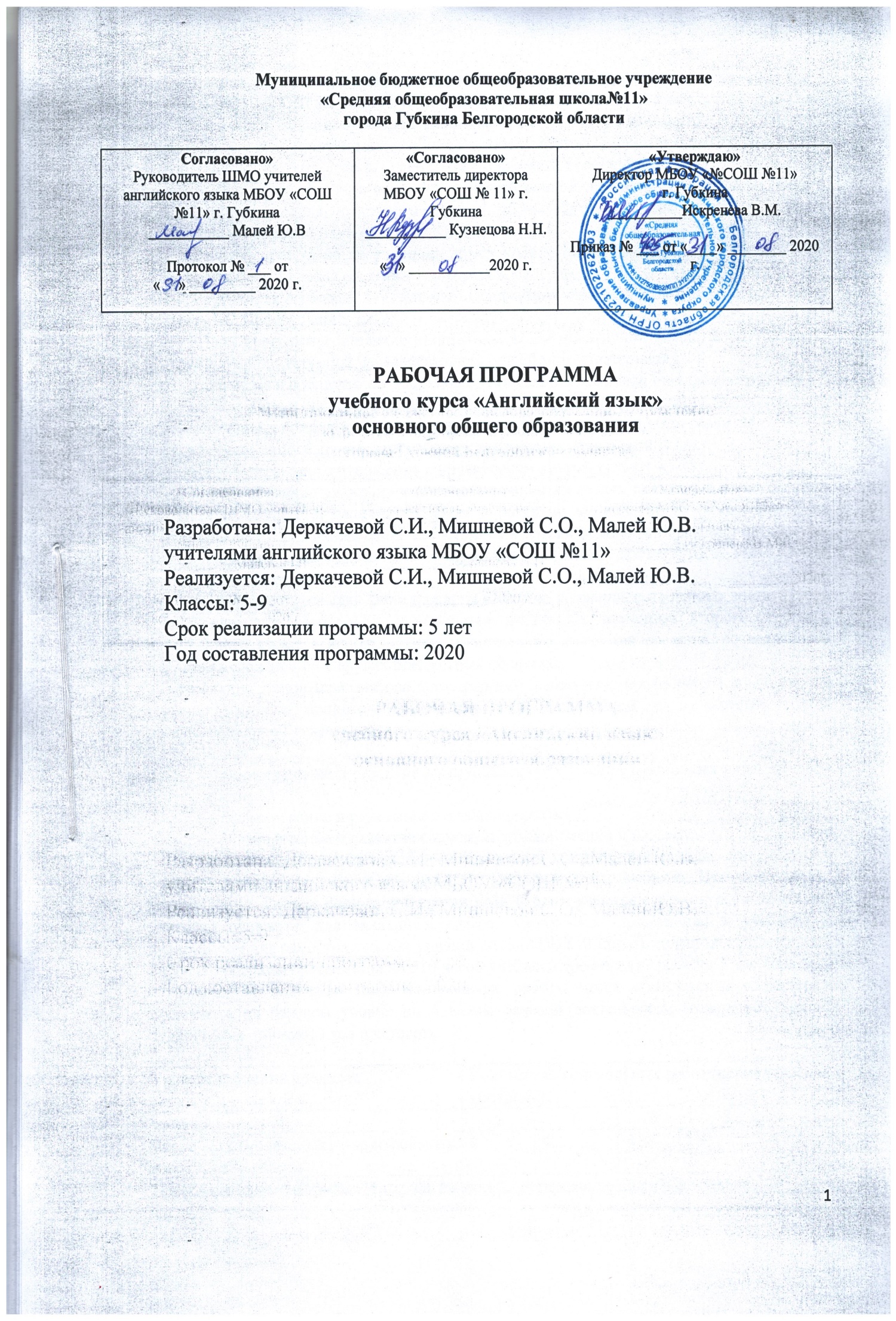 Муниципальное бюджетное общеобразовательное учреждение«Средняя общеобразовательная школа№11»
города Губкина Белгородской областиРАБОЧАЯ ПРОГРАММАучебного курса «Английский язык»основного общего образования Разработана: Деркачевой С.И., Мишневой С.О., Малей Ю.В.учителями английского языка МБОУ «СОШ №11»Реализуется: Деркачевой С.И., Мишневой С.О., Малей Ю.В.Классы: 5-9 Срок реализации программы: 5 летГод составления программы: 2020Данная рабочая программа по английскому языку разработана для обучения в 5-9 классах МБОУ «СОШ № 11» г. Губкина Белгородской области, так как согласно письму департамента образования Белгородской области от 11.02.2014 № 9-06/789 «Об основных образовательных программах общего образования» нормативные документы разрабатываются «на срок действия основной образовательной программы» (нормативный срок освоения основной образовательной программы начального общего образования – 4 года, основного общего образования – 5 лет, среднего общего образования – 2 года). Рабочая программа по учебному курсу «Английский язык» разработана для 5– 9 классов (базового уровня)на основе авторской программы Апалькова В.Г.«Английский язык. Рабочие программы 5–9 классы. Предметная линия учебников«Английский в фокусе»- М., Просвещение, 2012. Цели программы- развитие иноязычной коммуникативной компетенции (речевой, языковой, социокультурной, компенсаторной, учебно-познавательной);- развитие и воспитание у школьников понимания важности иностранного языка в современном мире и потребности пользоваться им как средством общения, познания, самореализации и социальной адаптации; воспитание качеств патриота; развитие национального самосознания, стремления к взаимопониманию между людьми разных сообществ, толерантного отношения к проявлениям другой культуры;- формирование уважения к личности, ценностям семьи, оптимизма и выраженной личностной позиции в восприятии мира, в развитии национального самосознания на основе знакомства с жизнью своих сверстников в других странах, с образцами литературы разных жанров, доступными для подростков с учётом достигнутого ими уровня иноязычной подготовки;- создание основыдля формирования интереса к совершенствованию достигнутого уровня владения изучаемым иностранным языком, к изучению второго, третьего иностранного языка, к использованию иностранного языка как средства, позволяющего расширять свои знания в других предметных областях;   -  создание основыдля выбора иностранного языка как профильного предмета на ступени среднего полного образования, а в дальнейшем и в качестве сферы профессиональной деятельности.Задачи:— формирование и развитие коммуникативных умений в основных видах речевой деятельности;— формирование и развитие языковых навыков;— формирование и развитие социокультурных умений и навыков.Программа обеспечена учебно-методическим комплектом«Spotlight. Английский в фокусе». Авторы Ваулина Ю.Е., Дули Д., Подоляко О.Е., Эванс В. Издательство М.: Просвещение.  Express Publishing.В состав УМК входят: учебник с аудиокурсом, книга для учителя, аудиокурс для занятий в классе, электронное приложение к учебнику с аудиокурсом для самостоятельных заданий дома (ABBYYLingvo),  контрольные задания.Рабочая программа рассчитана на 510 часов учебного времени (из расчёта 3 учебных часа в неделю, 34 недели в год). Контрольные работы носят комплексный характер и проводятся на базовом уровне по 4 видам речевой деятельности (говорение, чтение, аудирование, письмо) 1 раз в четверть.Преобладающими формами контроля являются тестирование или собеседование. Программа рассчитана на - 420 часов (3 часа в неделю, 35 недель в год) в5-8 классах и 102 часа в 9-х классах, итого -522.В рабочую программу внесены следующие изменения:12 часов уплотнены за счет тем: в 5 - 8 классах по3 учебных часа по теме: «Страна/страны изучаемого языка и родная страна, их географическое положение, столицы и крупные города, регионы, достопримечательности, культурные особенности (национальные праздники, знаменательные даты, традиции, обычаи), страницы истории, выдающиеся люди, их вклад в науку и мировую культуру». Планируемые результаты изучения учебного курса  (на срок освоения ООП)Говорение. Диалогическая речьВыпускник научится вести комбинированный диалог в стандартных ситуациях неофициального общения, соблюдая нормы речевого этикета, принятые в стране изучаемого языка.Выпускник получит возможность научиться брать и давать интервью.Говорение. Монологическая речьВыпускник научится:• рассказывать о себе, своей семье, друзьях, школе, своих интересах, планах на будущее; о своём городе/селе, своей стране и странах изучаемого языка с опорой на зрительную наглядность и/или вербальные опоры (ключевые слова, план, вопросы);• описывать события с опорой на зрительную наглядность и/или вербальные опоры (ключевые слова, план, вопросы);• давать краткую характеристику реальных людей и литературных персонажей;• передавать основное содержание прочитанного текста с опорой или без опоры на текст/ключевые слова/план/вопросы.Выпускник получит возможность научиться:• делать сообщение на заданную тему на основе прочитанного;• комментировать факты из прочитанного/прослушанного текста, аргументировать своё отношение к прочитанному/прослушанному;• кратко высказываться без предварительной подготовки на заданную тему в соответствии с предложенной ситуацией общения;• кратко излагать результаты выполненной проектной работы.АудированиеВыпускник научится:• воспринимать на слух и понимать основное содержание несложных аутентичных текстов, содержащих некоторое количество неизученных языковых явлений;• воспринимать на слух и понимать значимую/нужную/запрашиваемую информацию в аутентичных текстах, содержащих как изученные языковые явления, так и некоторое количество неизученных языковых явлений.Выпускник получит возможность научиться:• выделять основную мысль в воспринимаемом на слух тексте;• отделять в тексте, воспринимаемом на слух, главные факты от второстепенных;• использовать контекстуальную или языковую догадку при восприятии на слух текстов, содержащих незнакомые слова;• игнорировать незнакомые языковые явления, несущественные для понимания основного содержания воспринимаемого на слух текста.ЧтениеВыпускник научится:• читать и понимать основное содержание несложных аутентичных текстов, содержащих некоторое количество неизученных языковых явлений;• читать и выборочно понимать значимую/нужную/запрашиваемую информацию в несложных аутентичных текстах, содержащих некоторое количество неизученных языковых явлений.Выпускник получит возможность научиться:• читать и полностью понимать несложные аутентичные тексты, построенные в основном на изученном языковом материале;• догадываться о значении незнакомых слов по сходству с русским/родным языком, по словообразовательным элементам, по контексту;• игнорировать в процессе чтения незнакомые слова, не мешающие понимать основное содержание текста;• пользоваться сносками и лингвострановедческим справочником.Письменная речьВыпускник научится:• заполнять анкеты и формуляры в соответствии с нормами, принятыми в стране изучаемого языка;• писать личное письмо в ответ на письмо-стимул с употреблением формул речевого этикета, принятых в стране изучаемого языка.Выпускник получит возможность научиться:• делать краткие выписки из текста с целью их использования в собственных устных высказываниях;• составлять план/тезисы устного или письменного сообщения;• кратко излагать в письменном виде результаты своей проектной деятельности;• писать небольшие письменные высказывания с опорой на образец.Языковая компетентность (владение языковыми средствами)Фонетическая сторона речиВыпускник научится:• различать на слух и адекватно, без фонематических ошибок, ведущих к сбою коммуникации, произносить все звуки английского языка;• соблюдать правильное ударение в изученных словах;• различать коммуникативные типы предложения по интонации;• адекватно, без ошибок, ведущих к сбою коммуникации, произносить фразы с точки зрения их ритмико-интонационных особенностей, в том числе соблюдая правило отсутствия фразового ударения на служебных словах.Выпускник получит возможность научиться:• выражать модальные значения, чувства и эмоции с помощью интонации;• различать на слух британские и американские варианты английского языка.ОрфографияВыпускник научится правильно писать изученные слова.Выпускник получит возможность научиться сравнивать и анализировать буквосочетания английского языка и их транскрипцию.Лексическая сторона речиВыпускник научится:• узнавать в письменном и звучащем тексте изученные лексические единицы (слова, словосочетания, реплики-клише речевого этикета), в том числе многозначные, в пределах тематики основной школы;• употреблять в устной и письменной речи в их основном значении изученные лексические единицы (слова, словосочетания, реплики-клише речевого этикета), в том числе многозначные, в пределах тематики основной школы в соответствии с решаемой коммуникативной задачей;• соблюдать существующие в английском языке нормы лексической сочетаемости;• распознавать и образовывать родственные слова с использованием основных способов словообразования (аффиксации, конверсии) в пределах тематики основной школы в соответствии с решаемой коммуникативной задачей.Выпускник получит возможность научиться:• употреблять в речи в нескольких значениях многозначные слова, изученные в пределах тематики основной школы;• находить различия между явлениями синонимии и антонимии;• распознавать принадлежность слов к частям речи по определённым признакам (артиклям, аффиксам и др.);• использовать языковую догадку в процессе чтения и аудирования (догадываться о значении незнакомых слов по контексту и по словообразовательным элементам).Грамматическая сторона речиВыпускник научится:• оперировать в процессе устного и письменного общения основными синтаксическими конструкциями и морфологическими формами английского языка в соответствии с коммуникативной задачей в коммуникативно-значимом контексте;• распознавать и употреблять в речи:— различные коммуникативные типы предложений: утвердительные, отрицательные, вопросительные (общий, специальный, альтернативный, разделительный вопросы), побудительные (в утвердительной и отрицательной форме);— распространённые простые предложения, в том числе с несколькими обстоятельствами, следующими в определённом порядке (We moved to a new house last year);— предложения с начальным It (It’s cold.It’sfiveo’clock.It’sinteresting.It’swinter);— предложениясначальным There + to be (There are a lot of trees in the park);— сложносочинённые предложения с сочинительными союзами and, but, or;— косвенную речь в утвердительных и вопросительных предложениях в настоящем и прошедшем времени;— имена существительные в единственном и множественном числе, образованные по правилу и исключения;— имена существительные c определённым/неопределённым/нулевым артиклем;— личные, притяжательные, указательные, неопределённые, относительные, вопросительные местоимения;— имена прилагательные в положительной, сравнительной и превосходной степени, образованные по правилу и исключения, а также наречия, выражающие количество (many/much, few/a few, little/a little);— количественные и порядковые числительные;— глаголы в наиболее употребительных временных формах действительного залога: Present Simple, Future Simple и Past Simple, Present и Past Continuous, Present Perfect;— глаголы в следующих формах страдательного залога: Present Simple Passive, Past Simple Passive;— различные грамматические средства для выражения будущего времени: Simple Future, to be going to, Present Continuous;— условныепредложенияреальногохарактера (Conditional I — If I see Jim, I’ll invite him to our school party);— модальныеглаголыиихэквиваленты (may, can, be able to, must, have to, should, could).Выпускник получит возможность научиться:• распознавать сложноподчинённые предложения с придаточными: времени с союзами for, since, during; цели с союзом so that; условия с союзом unless; определительными с союзами who, which, that;• распознавать в речи предложения с конструкциями as … as; not so … as; either … or; neither … nor;• распознавать в речи условные предложения нереального характера (Conditional II — If I were you, I would start learning French);• использовать в речи глаголы во временны́х формах действительного залога: Past Perfect, Present Perfect Continuous, Future-in-the-Past;• употреблять в речи глаголы в формах страдательного залога: Future Simple Passive, Present Perfect Passive;• распознавать и употреблять в речи модальные глаголы need, shall, might, would.Содержание учебного курсаСодержание обучения включает следующие компоненты:Сферы общения (темы, ситуации, тексты).Предлагаемые данной программой ситуации являютсяконкретной реализацией заданного стандартом содержания образования по английскому языку.Навыки и умения коммуникативной компетенции:речевая компетенция (умения аудирования, чтения, говорения, письменной речи);языковая компетенция (лексические, грамматические, лингвострановедческие знания и навыки оперирования ими);социокультурная компетенция (социокультурные знания и навыки вербального и невербального поведения);компенсаторная компетенция (знание приёмов компенсации и компенсаторные умения);учебно-познавательная компетенция (общие и специальные учебные навыки, приёмы учебной работы). Формами организации учебного процесса является классно-урочная система с использованием индивидуальной, фронтальной, парной, групповой, коллективной работы; личностно-ориентированным, индивидуальным и дифференцированным обучением, информационных технологий, обучения в сотрудничестве, самостоятельной творческой деятельности, тестирования; применяются коммуникативные и игровые методы, показ, объяснение.  Преобладающими формами текущего контроля, входной и итоговой аттестации учащихся являются тестирование или собеседование. Тематическое планированиес указанием количества часов, отводимых на освоение каждой темыСогласовано»Руководитель ШМО учителей английского языка МБОУ «СОШ №11» г. Губкина___________ Малей Ю.ВПротокол № ___ от«     » _________ 2020 г.«Согласовано»Заместитель директора МБОУ «СОШ № 11» г. Губкина___________ Кузнецова Н.Н.«   » ___________2020 г.«Утверждаю»Директор МБОУ «№СОШ №11»                г. Губкина__________Искренева В.М.Приказ № ___ от «____» ________ 2020 г.Уровень изучения предметаКоличество контрольных работ (периодический контроль)Количество контрольных работ (периодический контроль)Количество контрольных работ (периодический контроль)Количество контрольных работ (периодический контроль)Количество контрольных работ (периодический контроль)Базовый56689Число (комплексных) контрольных работ44444№ п/п Наименование раздела и темНаименование раздела и темНаименование раздела и темНаименование раздела и темКраткое содержание учебной темыКраткое содержание учебной темы1.Взаимоотношения в семье, со сверстниками; решение конфликтных ситуаций. Внешность и черты характера человека. (12ч)Взаимоотношения в семье, со сверстниками; решение конфликтных ситуаций. Внешность и черты характера человека. (12ч)Взаимоотношения в семье, со сверстниками; решение конфликтных ситуаций. Внешность и черты характера человека. (12ч)Взаимоотношения в семье, со сверстниками; решение конфликтных ситуаций. Внешность и черты характера человека. (12ч)Module 1. English in Use 1 “Greetings”; Extensive Reading 1 “Citizenship”.Module 2. “I’m from”; “My things”; “My collection”; English in Use 2 “Buying a souvenir”. Module 3. English in Use 3 “Viewing a house”.Module 4. “My family”; “Who’s who?”; “Famous people”; English in Use 4 “Identifying & describing people”; Extensive Reading 4 “Literature: My Family”; Sp. on R. “Hobbies”.Module 1. English in Use 1 “Greetings”; Extensive Reading 1 “Citizenship”.Module 2. “I’m from”; “My things”; “My collection”; English in Use 2 “Buying a souvenir”. Module 3. English in Use 3 “Viewing a house”.Module 4. “My family”; “Who’s who?”; “Famous people”; English in Use 4 “Identifying & describing people”; Extensive Reading 4 “Literature: My Family”; Sp. on R. “Hobbies”.2Досуг и увлечения (чтение, кино, театр, музыка). Виды отдыха, путешествия. Молодежная мода. Покупки (16ч)Досуг и увлечения (чтение, кино, театр, музыка). Виды отдыха, путешествия. Молодежная мода. Покупки (16ч)Досуг и увлечения (чтение, кино, театр, музыка). Виды отдыха, путешествия. Молодежная мода. Покупки (16ч)Досуг и увлечения (чтение, кино, театр, музыка). Виды отдыха, путешествия. Молодежная мода. Покупки (16ч)Module 7. “Dress right”; “It’s fun”; English in Use 7 “Shopping for clothes”.Module 8. “It’s my birthday”; English in Use 8 “Ordering food”.Module 9. “Going shopping”.Module 10. English in Use 10 “Renting (a bike/car)”.Module 7. “Dress right”; “It’s fun”; English in Use 7 “Shopping for clothes”.Module 8. “It’s my birthday”; English in Use 8 “Ordering food”.Module 9. “Going shopping”.Module 10. English in Use 10 “Renting (a bike/car)”.3Здоровый образ жизни: режим труда и отдыха, спорт, сбалансированное питание, отказ от вредных привычек. (13ч)Здоровый образ жизни: режим труда и отдыха, спорт, сбалансированное питание, отказ от вредных привычек. (13ч)Здоровый образ жизни: режим труда и отдыха, спорт, сбалансированное питание, отказ от вредных привычек. (13ч)Здоровый образ жизни: режим труда и отдыха, спорт, сбалансированное питание, отказ от вредных привычек. (13ч)Module 6. “Wake up!”; Extensive Reading 6 “Science: Sundials”.Module 7. “Year after year”.Module 8. “Master chef”; Extensive Reading 8 “PSHE: Danger! Keep out”.Module 10. “Just a note...”.Extensive Reading 10 “Geography: safe camping”.Module 6. “Wake up!”; Extensive Reading 6 “Science: Sundials”.Module 7. “Year after year”.Module 8. “Master chef”; Extensive Reading 8 “PSHE: Danger! Keep out”.Module 10. “Just a note...”.Extensive Reading 10 “Geography: safe camping”.4Школьное образование, школьная жизнь, изучаемые предметы и отношение к ним. Переписка с зарубежными сверстниками.  Каникулы в различное время. (12ч)Школьное образование, школьная жизнь, изучаемые предметы и отношение к ним. Переписка с зарубежными сверстниками.  Каникулы в различное время. (12ч)Школьное образование, школьная жизнь, изучаемые предметы и отношение к ним. Переписка с зарубежными сверстниками.  Каникулы в различное время. (12ч)Школьное образование, школьная жизнь, изучаемые предметы и отношение к ним. Переписка с зарубежными сверстниками.  Каникулы в различное время. (12ч)Starter Unit. “The English Alphabet”; “Numbers”; “Colours”; “Classroom objects”; “Classroom language”.Module 1. “School”; “First day”; “Favourite subjects”. Module 6. “Weekends”.Module 10. “Travel & leisure”; “Summer fun”; Sp. on R. “Holidays”.Starter Unit. “The English Alphabet”; “Numbers”; “Colours”; “Classroom objects”; “Classroom language”.Module 1. “School”; “First day”; “Favourite subjects”. Module 6. “Weekends”.Module 10. “Travel & leisure”; “Summer fun”; Sp. on R. “Holidays”.5Мир профессии. Роль иностранного языка в планах на будущее (5ч)Мир профессии. Роль иностранного языка в планах на будущее (5ч)Мир профессии. Роль иностранного языка в планах на будущее (5ч)Мир профессии. Роль иностранного языка в планах на будущее (5ч)Module 6. “At work”; English in Use 6 “Making suggestions”.Module 6. “At work”; English in Use 6 “Making suggestions”.6Вселенная и человек. Природа: флора и фауна. Проблемы экологии. Защита окружающей среды. Климат, погода. Условия проживания в городской и сельской местности. Транспорт. (25ч.)Вселенная и человек. Природа: флора и фауна. Проблемы экологии. Защита окружающей среды. Климат, погода. Условия проживания в городской и сельской местности. Транспорт. (25ч.)Вселенная и человек. Природа: флора и фауна. Проблемы экологии. Защита окружающей среды. Климат, погода. Условия проживания в городской и сельской местности. Транспорт. (25ч.)Вселенная и человек. Природа: флора и фауна. Проблемы экологии. Защита окружающей среды. Климат, погода. Условия проживания в городской и сельской местности. Транспорт. (25ч.)Module 5. “Amazing creatures”; “At the zoo”; “My pet”; English in Use 5 “A visit to the vet”; Extensive Reading 5 “Science: It’s an insect’s life!”; Sp. on R. “Animals”.Module 5. “Amazing creatures”; “At the zoo”; “My pet”; English in Use 5 “A visit to the vet”; Extensive Reading 5 “Science: It’s an insect’s life!”; Sp. on R. “Animals”.7Страна/страны изучаемого языка и родная страна, их географическое положение, столицы и крупные города, регионы, достопримечательности, культурные особенности (национальные праздники, знаменательные даты, традиции, обычаи), страницы истории, выдающиеся люди, их вклад в науку и мировую культуру. (23ч.)Страна/страны изучаемого языка и родная страна, их географическое положение, столицы и крупные города, регионы, достопримечательности, культурные особенности (национальные праздники, знаменательные даты, традиции, обычаи), страницы истории, выдающиеся люди, их вклад в науку и мировую культуру. (23ч.)Страна/страны изучаемого языка и родная страна, их географическое положение, столицы и крупные города, регионы, достопримечательности, культурные особенности (национальные праздники, знаменательные даты, традиции, обычаи), страницы истории, выдающиеся люди, их вклад в науку и мировую культуру. (23ч.)Страна/страны изучаемого языка и родная страна, их географическое положение, столицы и крупные города, регионы, достопримечательности, культурные особенности (национальные праздники, знаменательные даты, традиции, обычаи), страницы истории, выдающиеся люди, их вклад в науку и мировую культуру. (23ч.)Module 1. Culture Corner “Schools in England”; Sp. on R. “School life”.Module 2. Culture Corner “UK souvenirs”; Extensive Reading 2 “Geography: English-speaking countries”; Sp. on R. “Our Country”.Module 3. “At home”; “Move in!”; “My bedroom”; Culture Corner “A Typical English House”; Extensive Reading 3 “Art & Design: Taj Mahal”; Sp. on R. “Homes”.Module 4. Culture Corner “American TV Families”.Module 6. Culture Corner “Landmarks”; Sp. on R. “Fame”.Module 7. Culture Corner “The Alaskan Climate”; extensive Reading 7 “Literature: what weather!”; Sp. on R. “Seasons”.Module 8. “Celebrations”; Culture Corner “Thanksgiving”; Sp. on R. “Festivals”.Module 9. “Let’s go”; “Don’t miss it!”; Culture Corner “Busy spots in London”; English in Use 9 “Asking for/Giving directions”; Extensive Reading 9 “Maths: British Coins”; Sp. on R. “Museums”. Module 10. Culture Corner “All aboard”.Module 1. Culture Corner “Schools in England”; Sp. on R. “School life”.Module 2. Culture Corner “UK souvenirs”; Extensive Reading 2 “Geography: English-speaking countries”; Sp. on R. “Our Country”.Module 3. “At home”; “Move in!”; “My bedroom”; Culture Corner “A Typical English House”; Extensive Reading 3 “Art & Design: Taj Mahal”; Sp. on R. “Homes”.Module 4. Culture Corner “American TV Families”.Module 6. Culture Corner “Landmarks”; Sp. on R. “Fame”.Module 7. Culture Corner “The Alaskan Climate”; extensive Reading 7 “Literature: what weather!”; Sp. on R. “Seasons”.Module 8. “Celebrations”; Culture Corner “Thanksgiving”; Sp. on R. “Festivals”.Module 9. “Let’s go”; “Don’t miss it!”; Culture Corner “Busy spots in London”; English in Use 9 “Asking for/Giving directions”; Extensive Reading 9 “Maths: British Coins”; Sp. on R. “Museums”. Module 10. Culture Corner “All aboard”.6 класс6 класс6 класс6 класс6 класс6 класс6 класс11Взаимоотношения в семье, со сверстниками; решение конфликтных ситуаций. Внешность и черты характера человека. (12ч.)Взаимоотношения в семье, со сверстниками; решение конфликтных ситуаций. Внешность и черты характера человека. (12ч.)Взаимоотношения в семье, со сверстниками; решение конфликтных ситуаций. Внешность и черты характера человека. (12ч.)Взаимоотношения в семье, со сверстниками; решение конфликтных ситуаций. Внешность и черты характера человека. (12ч.)Module 1. “Family members”; “Who are you?”; English in Use 1 “Introducing & greeting people”.Module 2. English in Use 2 “Requesting services”.Module 4. “How about...?”; “My favourite day”; English in Use 4 “Making/cancelling appointment”.2Досуг и увлечения (чтение, кино, театр, музыка). Виды отдыха, путешествия. Молодежная мода. Покупки. (15ч.)Досуг и увлечения (чтение, кино, театр, музыка). Виды отдыха, путешествия. Молодежная мода. Покупки. (15ч.)Досуг и увлечения (чтение, кино, театр, музыка). Виды отдыха, путешествия. Молодежная мода. Покупки. (15ч.)Досуг и увлечения (чтение, кино, театр, музыка). Виды отдыха, путешествия. Молодежная мода. Покупки. (15ч.)Module 5. English in Use 5 “Ordering flowers”.Module 6. English in Use “Buying a present”.Module 7. English in Use 7 “Reporting lost property”.Module 8. English in Use 8 “Booking theatre tickets”.Module 9. English in Use 9 “Booking a table at a restaurant”.Module 10. English in Use 10 “Booking a hotel room”.Module 5. English in Use 5 “Ordering flowers”.Module 6. English in Use “Buying a present”.Module 7. English in Use 7 “Reporting lost property”.Module 8. English in Use 8 “Booking theatre tickets”.Module 9. English in Use 9 “Booking a table at a restaurant”.Module 10. English in Use 10 “Booking a hotel room”.2Досуг и увлечения (чтение, кино, театр, музыка). Виды отдыха, путешествия. Молодежная мода. Покупки. (15ч.)Досуг и увлечения (чтение, кино, театр, музыка). Виды отдыха, путешествия. Молодежная мода. Покупки. (15ч.)Досуг и увлечения (чтение, кино, театр, музыка). Виды отдыха, путешествия. Молодежная мода. Покупки. (15ч.)Досуг и увлечения (чтение, кино, театр, музыка). Виды отдыха, путешествия. Молодежная мода. Покупки. (15ч.)Module 5. English in Use 5 “Ordering flowers”.Module 6. English in Use “Buying a present”.Module 7. English in Use 7 “Reporting lost property”.Module 8. English in Use 8 “Booking theatre tickets”.Module 9. English in Use 9 “Booking a table at a restaurant”.Module 10. English in Use 10 “Booking a hotel room”.Module 5. English in Use 5 “Ordering flowers”.Module 6. English in Use “Buying a present”.Module 7. English in Use 7 “Reporting lost property”.Module 8. English in Use 8 “Booking theatre tickets”.Module 9. English in Use 9 “Booking a table at a restaurant”.Module 10. English in Use 10 “Booking a hotel room”.3Здоровый образ жизни: режим труда и отдыха, спорт, сбалансированное питание, отказ от вредных привычек. (14ч.)Здоровый образ жизни: режим труда и отдыха, спорт, сбалансированное питание, отказ от вредных привычек. (14ч.)Здоровый образ жизни: режим труда и отдыха, спорт, сбалансированное питание, отказ от вредных привычек. (14ч.)Здоровый образ жизни: режим труда и отдыха, спорт, сбалансированное питание, отказ от вредных привычек. (14ч.)Module 1. Extensive Reading: Across the curriculum: (Geography) The Earth.Module 9. “Food and drink”; “On the menu!”; “Let’s cook”; Extensive Reading: Across the curriculum: (Food Technology) “Eat well, feel great, look great!”.Module 1. Extensive Reading: Across the curriculum: (Geography) The Earth.Module 9. “Food and drink”; “On the menu!”; “Let’s cook”; Extensive Reading: Across the curriculum: (Food Technology) “Eat well, feel great, look great!”.4Школьное образование, школьная жизнь, изучаемые предметы и отношение к ним. Переписка с зарубежными сверстниками.  Каникулы в различное время. ( 7ч.)Школьное образование, школьная жизнь, изучаемые предметы и отношение к ним. Переписка с зарубежными сверстниками.  Каникулы в различное время. ( 7ч.)Школьное образование, школьная жизнь, изучаемые предметы и отношение к ним. Переписка с зарубежными сверстниками.  Каникулы в различное время. ( 7ч.)Школьное образование, школьная жизнь, изучаемые предметы и отношение к ним. Переписка с зарубежными сверстниками.  Каникулы в различное время. ( 7ч.)Module 2. “Happy times”; Extensive Reading: Across the curriculum: (Maths) draw a map to scale; Sp. on R. “Russian Dachas”.Module 4. “Day in, Day out”; Extensive Reading: Across the curriculum: (Maths) “Drawing numbers”; Sp. on R. “My Daily Routine”.Module 5. “Special days”; Extensive Reading: Across the curriculum: (Literature) “Through the looking glass”.Module 6. “Free time”; “Game on!”; “Pastimes”; Extensive Reading: Across the curriculum: (Design & Technology) “Puppet show”; Sp. on R. “Leisure activities”.Module 7. Extensive Reading: Across the curriculum: (History) “Toying with the past”.Module 8. “Rules & regulations”.Module 10. “Holiday plans”; “Weekend fun”; Extensive Reading: Across the curriculum: (Geography) “Coast to Coast”.Module 2. “Happy times”; Extensive Reading: Across the curriculum: (Maths) draw a map to scale; Sp. on R. “Russian Dachas”.Module 4. “Day in, Day out”; Extensive Reading: Across the curriculum: (Maths) “Drawing numbers”; Sp. on R. “My Daily Routine”.Module 5. “Special days”; Extensive Reading: Across the curriculum: (Literature) “Through the looking glass”.Module 6. “Free time”; “Game on!”; “Pastimes”; Extensive Reading: Across the curriculum: (Design & Technology) “Puppet show”; Sp. on R. “Leisure activities”.Module 7. Extensive Reading: Across the curriculum: (History) “Toying with the past”.Module 8. “Rules & regulations”.Module 10. “Holiday plans”; “Weekend fun”; Extensive Reading: Across the curriculum: (Geography) “Coast to Coast”.5Вселенная и человек. Природа: флора и фауна. Проблемы экологии. Защита окружающей среды. Климат, погода. Условия проживания в городской и сельской местности. Транспорт. (10ч.Вселенная и человек. Природа: флора и фауна. Проблемы экологии. Защита окружающей среды. Климат, погода. Условия проживания в городской и сельской местности. Транспорт. (10ч.Вселенная и человек. Природа: флора и фауна. Проблемы экологии. Защита окружающей среды. Климат, погода. Условия проживания в городской и сельской местности. Транспорт. (10ч.Вселенная и человек. Природа: флора и фауна. Проблемы экологии. Защита окружающей среды. Климат, погода. Условия проживания в городской и сельской местности. Транспорт. (10ч.Module 8. Extensive Reading: Across the curriculum: (Social sciences) “Is your neighbourhood neat and tidy”; Sp. on R. “Moscow Zoo”.Module 8. Extensive Reading: Across the curriculum: (Social sciences) “Is your neighbourhood neat and tidy”; Sp. on R. “Moscow Zoo”.7Страна/страны изучаемого языка и родная страна, их географическое положение, столицы и крупные города, регионы, достопримечательности, культурные особенности (национальные праздники, знаменательные даты, традиции, обычаи), страницы истории, выдающиеся люди, их вклад в науку и мировую культуру. (35ч.)Страна/страны изучаемого языка и родная страна, их географическое положение, столицы и крупные города, регионы, достопримечательности, культурные особенности (национальные праздники, знаменательные даты, традиции, обычаи), страницы истории, выдающиеся люди, их вклад в науку и мировую культуру. (35ч.)Страна/страны изучаемого языка и родная страна, их географическое положение, столицы и крупные города, регионы, достопримечательности, культурные особенности (национальные праздники, знаменательные даты, традиции, обычаи), страницы истории, выдающиеся люди, их вклад в науку и мировую культуру. (35ч.)Страна/страны изучаемого языка и родная страна, их географическое положение, столицы и крупные города, регионы, достопримечательности, культурные особенности (национальные праздники, знаменательные даты, традиции, обычаи), страницы истории, выдающиеся люди, их вклад в науку и мировую культуру. (35ч.)Module 1. “My country”; Culture Corner “The United kingdom”; Sp. on R. “Life in Moscow”.Module 2. “My place”; “My neighbourhood”; Culture Corner “Famous Streets”.Module 3. “Road safety”; “On the move”; “Hot wheels”; Culture Corner “Getting around London”; English in Use 3 “Asking for/giving directions”; Extensive Reading: Across the curriculum: (Art & Design) “What does red mean?”; Sp. on R. “Moscow metro”.Module 4. Culture Corner “Teenage life in Britain”.Module 5. “Festive time”; “Let’s celebrate”; Culture Corner “The Highland games”; Sp. on R. “White Nights in St Petersburg”.Module 6. Culture Corner “Boardgames”.Module 7. “In the past”; “Halloween spirit”; “Famous firsts”; Culture Corner “Superman”; Sp. on R. “Alexander Pushkin”.Module 8. “That’s the rule”; “Shall we?”; Culture Corner “Building Big”.Module 9. Culture Corner “Places to eat in the UK”; Sp. on R. “Mushrooms”.Module 10. “What’s the weather like?”; Culture Corner “The Edinburgh Experience”; Sp. on R. “Sochi”.Module 1. “My country”; Culture Corner “The United kingdom”; Sp. on R. “Life in Moscow”.Module 2. “My place”; “My neighbourhood”; Culture Corner “Famous Streets”.Module 3. “Road safety”; “On the move”; “Hot wheels”; Culture Corner “Getting around London”; English in Use 3 “Asking for/giving directions”; Extensive Reading: Across the curriculum: (Art & Design) “What does red mean?”; Sp. on R. “Moscow metro”.Module 4. Culture Corner “Teenage life in Britain”.Module 5. “Festive time”; “Let’s celebrate”; Culture Corner “The Highland games”; Sp. on R. “White Nights in St Petersburg”.Module 6. Culture Corner “Boardgames”.Module 7. “In the past”; “Halloween spirit”; “Famous firsts”; Culture Corner “Superman”; Sp. on R. “Alexander Pushkin”.Module 8. “That’s the rule”; “Shall we?”; Culture Corner “Building Big”.Module 9. Culture Corner “Places to eat in the UK”; Sp. on R. “Mushrooms”.Module 10. “What’s the weather like?”; Culture Corner “The Edinburgh Experience”; Sp. on R. “Sochi”.7класс7класс7класс7класс7класс7класс7класс1Взаимоотношения в семье, со сверстниками; решение конфликтных ситуаций. Внешность и черты характера человека. (10ч.)Взаимоотношения в семье, со сверстниками; решение конфликтных ситуаций. Внешность и черты характера человека. (10ч.)Взаимоотношения в семье, со сверстниками; решение конфликтных ситуаций. Внешность и черты характера человека. (10ч.)Взаимоотношения в семье, со сверстниками; решение конфликтных ситуаций. Внешность и черты характера человека. (10ч.)Module 2. “Bookworms”; “A classic read”; “Vanished!”.Module 3. “Lead the way!”; “Who’s who?”; “Against all odds”; English in Use 3 “Talking about hobbies & jobs”.Module 4. “New stories”; “Did you hear about…?”; “Take action!”; English in Use 4 “Deciding what to watch”.Module 5. English in Use 5 “Giving instructions”.Module 2. “Bookworms”; “A classic read”; “Vanished!”.Module 3. “Lead the way!”; “Who’s who?”; “Against all odds”; English in Use 3 “Talking about hobbies & jobs”.Module 4. “New stories”; “Did you hear about…?”; “Take action!”; English in Use 4 “Deciding what to watch”.Module 5. English in Use 5 “Giving instructions”.1Взаимоотношения в семье, со сверстниками; решение конфликтных ситуаций. Внешность и черты характера человека. (10ч.)Взаимоотношения в семье, со сверстниками; решение конфликтных ситуаций. Внешность и черты характера человека. (10ч.)Взаимоотношения в семье, со сверстниками; решение конфликтных ситуаций. Внешность и черты характера человека. (10ч.)Взаимоотношения в семье, со сверстниками; решение конфликтных ситуаций. Внешность и черты характера человека. (10ч.)Module 2. “Bookworms”; “A classic read”; “Vanished!”.Module 3. “Lead the way!”; “Who’s who?”; “Against all odds”; English in Use 3 “Talking about hobbies & jobs”.Module 4. “New stories”; “Did you hear about…?”; “Take action!”; English in Use 4 “Deciding what to watch”.Module 5. English in Use 5 “Giving instructions”.Module 2. “Bookworms”; “A classic read”; “Vanished!”.Module 3. “Lead the way!”; “Who’s who?”; “Against all odds”; English in Use 3 “Talking about hobbies & jobs”.Module 4. “New stories”; “Did you hear about…?”; “Take action!”; English in Use 4 “Deciding what to watch”.Module 5. English in Use 5 “Giving instructions”.2Досуг и увлечения (чтение, кино, театр, музыка). Виды отдыха, путешествия. Молодежная мода. Покупки. (17ч.)Досуг и увлечения (чтение, кино, театр, музыка). Виды отдыха, путешествия. Молодежная мода. Покупки. (17ч.)Досуг и увлечения (чтение, кино, театр, музыка). Виды отдыха, путешествия. Молодежная мода. Покупки. (17ч.)Досуг и увлечения (чтение, кино, театр, музыка). Виды отдыха, путешествия. Молодежная мода. Покупки. (17ч.)Module 6. English in Use “Reserving a place at a summer camp”.Module 7. “Walk of fame”; “DVD frenzy!”; “In the charts!”; English in Use 7 “Buying tickets at the cinema”.Module 8. English in Use 8 “Donating money for a cause”.Module 9. “Can I help you?”; “Gifts for everyone!”; English in Use 9 “Expressing thanks & admiration”.Module 6. English in Use “Reserving a place at a summer camp”.Module 7. “Walk of fame”; “DVD frenzy!”; “In the charts!”; English in Use 7 “Buying tickets at the cinema”.Module 8. English in Use 8 “Donating money for a cause”.Module 9. “Can I help you?”; “Gifts for everyone!”; English in Use 9 “Expressing thanks & admiration”.3Здоровый образ жизни: режим труда и отдыха, спорт, сбалансированное питание, отказ от вредных привычек. (9ч.)Здоровый образ жизни: режим труда и отдыха, спорт, сбалансированное питание, отказ от вредных привычек. (9ч.)Здоровый образ жизни: режим труда и отдыха, спорт, сбалансированное питание, отказ от вредных привычек. (9ч.)Здоровый образ жизни: режим труда и отдыха, спорт, сбалансированное питание, отказ от вредных привычек. (9ч.)Module 1. “Better safe than sorry”.Module 6. Extensive Reading: (PE) “Safe Splashing”.Module 9. “You are what you eat”.Module 10. “Stress free”; “Accident-prone”; “Doctor, doctor!”; English in Use 10 “At the school nurse”.Module 1. “Better safe than sorry”.Module 6. Extensive Reading: (PE) “Safe Splashing”.Module 9. “You are what you eat”.Module 10. “Stress free”; “Accident-prone”; “Doctor, doctor!”; English in Use 10 “At the school nurse”.4Школьное образование, школьная жизнь, изучаемые предметы и отношение к ним. Переписка с зарубежными сверстниками.  Каникулы в различное время. (4ч.)Школьное образование, школьная жизнь, изучаемые предметы и отношение к ним. Переписка с зарубежными сверстниками.  Каникулы в различное время. (4ч.)Школьное образование, школьная жизнь, изучаемые предметы и отношение к ним. Переписка с зарубежными сверстниками.  Каникулы в различное время. (4ч.)Школьное образование, школьная жизнь, изучаемые предметы и отношение к ним. Переписка с зарубежными сверстниками.  Каникулы в различное время. (4ч.)Module 1. “Hanging out”; English in Use 1 “Buying an underground ticket”; Extensive Reading: (Geography) “Mexico City”.Module 2. Extensive Reading: (Literature) “The Canterville Ghost”.Module 3. Extensive Reading: (History) “Children in Victorian Times”.Module 6. “The fun starts here!”; “Teen camps”; “A whale of a time!”.Module 7. Extensive Reading: (Music) “Does this sound familiar?”.Module 8. Extensive reading: (Science) “The Food Chain”.Module 9. Extensive Reading: (Citizenship) “Choices: You make them”.Module 10. Extensive Reading: (Literature) “Robinson Crusoe”.Module 1. “Hanging out”; English in Use 1 “Buying an underground ticket”; Extensive Reading: (Geography) “Mexico City”.Module 2. Extensive Reading: (Literature) “The Canterville Ghost”.Module 3. Extensive Reading: (History) “Children in Victorian Times”.Module 6. “The fun starts here!”; “Teen camps”; “A whale of a time!”.Module 7. Extensive Reading: (Music) “Does this sound familiar?”.Module 8. Extensive reading: (Science) “The Food Chain”.Module 9. Extensive Reading: (Citizenship) “Choices: You make them”.Module 10. Extensive Reading: (Literature) “Robinson Crusoe”.5Средства массовой информации (пресса, телевидение, радио, Интернет). (14ч.)Средства массовой информации (пресса, телевидение, радио, Интернет). (14ч.)Средства массовой информации (пресса, телевидение, радио, Интернет). (14ч.)Средства массовой информации (пресса, телевидение, радио, Интернет). (14ч.)Module 4. Extensive Reading: (Media studies) “Turn on & Tune in”.Module 5. “What’s your opinion?”; Extensive Reading: (ICT) “Simulating Reality”.Module 4. Extensive Reading: (Media studies) “Turn on & Tune in”.Module 5. “What’s your opinion?”; Extensive Reading: (ICT) “Simulating Reality”.6Вселенная и человек. Природа: флора и фауна. Проблемы экологии. Защита окружающей среды. Климат, погода. Условия проживания в городской и сельской местности. Транспорт. (8ч.)Вселенная и человек. Природа: флора и фауна. Проблемы экологии. Защита окружающей среды. Климат, погода. Условия проживания в городской и сельской местности. Транспорт. (8ч.)Вселенная и человек. Природа: флора и фауна. Проблемы экологии. Защита окружающей среды. Климат, погода. Условия проживания в городской и сельской местности. Транспорт. (8ч.)Вселенная и человек. Природа: флора и фауна. Проблемы экологии. Защита окружающей среды. Климат, погода. Условия проживания в городской и сельской местности. Транспорт. (8ч.)Module 8. “Save the Earth”; “Eco-helpers”; “Born free”; Culture Corner “Scotland’s National Nature Reserves”.Module 8. “Save the Earth”; “Eco-helpers”; “Born free”; Culture Corner “Scotland’s National Nature Reserves”.7Страна/страны изучаемого языка и родная страна, их географическое положение, столицы и крупные города, регионы, достопримечательности, культурные особенности (национальные праздники, знаменательные даты, традиции, обычаи), страницы истории, выдающиеся люди, их вклад в науку и мировую культуру. (23ч.)Страна/страны изучаемого языка и родная страна, их географическое положение, столицы и крупные города, регионы, достопримечательности, культурные особенности (национальные праздники, знаменательные даты, традиции, обычаи), страницы истории, выдающиеся люди, их вклад в науку и мировую культуру. (23ч.)Страна/страны изучаемого языка и родная страна, их географическое положение, столицы и крупные города, регионы, достопримечательности, культурные особенности (национальные праздники, знаменательные даты, традиции, обычаи), страницы истории, выдающиеся люди, их вклад в науку и мировую культуру. (23ч.)Страна/страны изучаемого языка и родная страна, их географическое положение, столицы и крупные города, регионы, достопримечательности, культурные особенности (национальные праздники, знаменательные даты, традиции, обычаи), страницы истории, выдающиеся люди, их вклад в науку и мировую культуру. (23ч.)Module 1. “A city mouse or a country mouse?”; Culture Corner “Landmarks of the British Isles”.Module 2. Culture Corner “The Gift of Storytelling”.Module 3. Culture Corner “The Yeoman Warders”.Module 4. Culture Corner “Teenage magazines”.Module 5. “Predictions”; “Gadget madness”; Culture Corner “High-tech teens!”.Module 6. Culture Corner “Theme Parks”. Module 7. Culture Corner “The National Sport of England”.Module 9. Culture Corner “Idioms and sayings about food”.Module 10. Culture Corner “RFDSA, Australia”.Module 1. “A city mouse or a country mouse?”; Culture Corner “Landmarks of the British Isles”.Module 2. Culture Corner “The Gift of Storytelling”.Module 3. Culture Corner “The Yeoman Warders”.Module 4. Culture Corner “Teenage magazines”.Module 5. “Predictions”; “Gadget madness”; Culture Corner “High-tech teens!”.Module 6. Culture Corner “Theme Parks”. Module 7. Culture Corner “The National Sport of England”.Module 9. Culture Corner “Idioms and sayings about food”.Module 10. Culture Corner “RFDSA, Australia”.8 класс8 класс8 класс8 класс8 класс8 класс8 класс111Взаимоотношения в семье, со сверстниками; решение конфликтных ситуаций. Внешность и черты характера человека. (14ч.)Module 1. “Character adjectives”; “Body language”; “Socialising”; “Personal information”; “Physical appearance”; “Relationaships”; “Greeting cards”; Across the Curriculum (PSHE) “Dealing with conflict”; Sp. on R. “Socialising”.Module 1. “Character adjectives”; “Body language”; “Socialising”; “Personal information”; “Physical appearance”; “Relationaships”; “Greeting cards”; Across the Curriculum (PSHE) “Dealing with conflict”; Sp. on R. “Socialising”.Module 1. “Character adjectives”; “Body language”; “Socialising”; “Personal information”; “Physical appearance”; “Relationaships”; “Greeting cards”; Across the Curriculum (PSHE) “Dealing with conflict”; Sp. on R. “Socialising”.222Досуг и увлечения (чтение, кино, театр, музыка). Виды отдыха, путешествия. Молодежная мода. Покупки. (12ч.)Досуг и увлечения (чтение, кино, театр, музыка). Виды отдыха, путешествия. Молодежная мода. Покупки. (12ч.)Module 2. “Shopping”; “Places to shop”.Module 3. “Stages in life”; “Life events”.Module 4. “Appearance”; “Self esteem”; “Fashion”; “Clothes”; “Style”; “Body image”; “Performances”; “Teenage problems”.Module 8.“Interests & hobbies”; “Applications”.Module 2. “Shopping”; “Places to shop”.Module 3. “Stages in life”; “Life events”.Module 4. “Appearance”; “Self esteem”; “Fashion”; “Clothes”; “Style”; “Body image”; “Performances”; “Teenage problems”.Module 8.“Interests & hobbies”; “Applications”.333Здоровый образ жизни: режим труда и отдыха, спорт, сбалансированное питание, отказ от вредных привычек. (8ч.)Здоровый образ жизни: режим труда и отдыха, спорт, сбалансированное питание, отказ от вредных привычек. (8ч.)Module 2. “Food”; “Ways of cooking”; “Preparing food”; Going Green 2 “Paper bag vs plastic bag”; Sp. on R. “Food & shopping”. Module 4. Going Green 4 “Eco-clothes”.Module 2. “Food”; “Ways of cooking”; “Preparing food”; Going Green 2 “Paper bag vs plastic bag”; Sp. on R. “Food & shopping”. Module 4. Going Green 4 “Eco-clothes”.444Школьное образование, школьная жизнь, изучаемые предметы и отношение к ним. Переписка с зарубежными сверстниками.  Каникулы в различное время. (12ч.)Школьное образование, школьная жизнь, изучаемые предметы и отношение к ним. Переписка с зарубежными сверстниками.  Каникулы в различное время. (12ч.)Module 3. “Fields of science”; “Work and jobs”; “Inventions”; Across the Curriculum (History) “The master thief of the unknown word”; Sp. on R. “Great minds”.Module 6. “Holidays”; “Travel”; “Activities”; “Holiday problems”; “Travel experiences”; “Means of transport”; “Host families”; Sp. on R. “Pastimes”.Module 3. “Fields of science”; “Work and jobs”; “Inventions”; Across the Curriculum (History) “The master thief of the unknown word”; Sp. on R. “Great minds”.Module 6. “Holidays”; “Travel”; “Activities”; “Holiday problems”; “Travel experiences”; “Means of transport”; “Host families”; Sp. on R. “Pastimes”.444Школьное образование, школьная жизнь, изучаемые предметы и отношение к ним. Переписка с зарубежными сверстниками.  Каникулы в различное время. (12ч.)Школьное образование, школьная жизнь, изучаемые предметы и отношение к ним. Переписка с зарубежными сверстниками.  Каникулы в различное время. (12ч.)Module 3. “Fields of science”; “Work and jobs”; “Inventions”; Across the Curriculum (History) “The master thief of the unknown word”; Sp. on R. “Great minds”.Module 6. “Holidays”; “Travel”; “Activities”; “Holiday problems”; “Travel experiences”; “Means of transport”; “Host families”; Sp. on R. “Pastimes”.Module 3. “Fields of science”; “Work and jobs”; “Inventions”; Across the Curriculum (History) “The master thief of the unknown word”; Sp. on R. “Great minds”.Module 6. “Holidays”; “Travel”; “Activities”; “Holiday problems”; “Travel experiences”; “Means of transport”; “Host families”; Sp. on R. “Pastimes”.555Средства массовой информации (пресса, телевидение, радио, Интернет). (10ч.)Средства массовой информации (пресса, телевидение, радио, Интернет). (10ч.)Module 7. “Technology”; “Media usage”; “Education”; “The media”; “Media jobs”; Across the Curriculum “Using a computer Network”; Sp. on R. “Education”.Module 7. “Technology”; “Media usage”; “Education”; “The media”; “Media jobs”; Across the Curriculum “Using a computer Network”; Sp. on R. “Education”.666Вселенная и человек. Природа: флора и фауна. Проблемы экологии. Защита окружающей среды. Климат, погода. Условия проживания в городской и сельской местности. Транспорт. (16ч.)Вселенная и человек. Природа: флора и фауна. Проблемы экологии. Защита окружающей среды. Климат, погода. Условия проживания в городской и сельской местности. Транспорт. (16ч.)Module 5. “Natural disasters”; “Global concerns”; “Weather”; “Experiences”; Across the Curriculum (Science) “Tornadoes & Hail”; Sp. on R. “Natural World”.Module 6. Going Green 6 “Monuments in danger”.Module 8. “Sports”; “Sports equipment & places”; Going Green 8 “Project A.W.A.R.E.”.Module 5. “Natural disasters”; “Global concerns”; “Weather”; “Experiences”; Across the Curriculum (Science) “Tornadoes & Hail”; Sp. on R. “Natural World”.Module 6. Going Green 6 “Monuments in danger”.Module 8. “Sports”; “Sports equipment & places”; Going Green 8 “Project A.W.A.R.E.”.777Страна/страны изучаемого языка и родная страна, их географическое положение, столицы и крупные города, регионы, достопримечательности, культурные особенности (национальные праздники, знаменательные даты, традиции, обычаи), страницы истории, выдающиеся люди, их вклад в науку и мировую культуру. (18ч.)Страна/страны изучаемого языка и родная страна, их географическое положение, столицы и крупные города, регионы, достопримечательности, культурные особенности (национальные праздники, знаменательные даты, традиции, обычаи), страницы истории, выдающиеся люди, их вклад в науку и мировую культуру. (18ч.)Module 1. “Whereabouts”; Culture Corner 1 “Socialising in the UK”.Module 2. Culture Corner 2 “Charity begins at home”.Module 3. Culture Corner 3 “English banknotes”.Module 4. Culture Corner 4 “Traditional costumes in the UK”; Sp. on R. “Special Interests”.Module 5. Culture Corner 5 “Scottish the Coo”.Module 6. Culture Corner 6 “The Thames”; Sp. on R. “Cultural Exchange”.Module 7. Culture Corner 7 “Trinity College Dublin”.Module 8. Culture Corner 8 “Mascots”.Module 1. “Whereabouts”; Culture Corner 1 “Socialising in the UK”.Module 2. Culture Corner 2 “Charity begins at home”.Module 3. Culture Corner 3 “English banknotes”.Module 4. Culture Corner 4 “Traditional costumes in the UK”; Sp. on R. “Special Interests”.Module 5. Culture Corner 5 “Scottish the Coo”.Module 6. Culture Corner 6 “The Thames”; Sp. on R. “Cultural Exchange”.Module 7. Culture Corner 7 “Trinity College Dublin”.Module 8. Culture Corner 8 “Mascots”.888Мир профессии. Проблемы выбора профессии. Роль иностранного языка в планах на будущее. (7ч.)Мир профессии. Проблемы выбора профессии. Роль иностранного языка в планах на будущее. (7ч.)Module 3. “Fields of science”; “Work and jobs”; “Inventions”; Across the Curriculum (History) “The master thief of the unknown word”; Sp. on R. “Great minds”.Module 3. “Fields of science”; “Work and jobs”; “Inventions”; Across the Curriculum (History) “The master thief of the unknown word”; Sp. on R. “Great minds”.9 класс9 класс9 класс9 класс9 класс9 класс9 класс1Взаимоотношения в семье, со сверстниками; решение конфликтных ситуаций. Внешность и черты характера человека. (9ч.)Взаимоотношения в семье, со сверстниками; решение конфликтных ситуаций. Внешность и черты характера человека. (9ч.)Взаимоотношения в семье, со сверстниками; решение конфликтных ситуаций. Внешность и черты характера человека. (9ч.)Взаимоотношения в семье, со сверстниками; решение конфликтных ситуаций. Внешность и черты характера человека. (9ч.)Module 3. “Describing monsters”; “Ways to look”.Module 8. “Parts of the body”.Module 3. “Describing monsters”; “Ways to look”.Module 8. “Parts of the body”.2Досуг и увлечения (чтение, кино, театр, музыка). Виды отдыха, путешествия. Молодежная мода. Покупки. (16ч.)Досуг и увлечения (чтение, кино, театр, музыка). Виды отдыха, путешествия. Молодежная мода. Покупки. (16ч.)Досуг и увлечения (чтение, кино, театр, музыка). Виды отдыха, путешествия. Молодежная мода. Покупки. (16ч.)Досуг и увлечения (чтение, кино, театр, музыка). Виды отдыха, путешествия. Молодежная мода. Покупки. (16ч.)Module 1. “Festivals & Celebrations”; “Superstitions”; “Special Occasions”.Module 5. “Art”; “Types of Art”; “Types of music”; “Music likes/dislikes”; “Films”; “Cinema”.Module 1. “Festivals & Celebrations”; “Superstitions”; “Special Occasions”.Module 5. “Art”; “Types of Art”; “Types of music”; “Music likes/dislikes”; “Films”; “Cinema”.3Здоровый образ жизни: режим труда и отдыха, спорт, сбалансированное питание, отказ от вредных привычек. (18ч.)Здоровый образ жизни: режим труда и отдыха, спорт, сбалансированное питание, отказ от вредных привычек. (18ч.)Здоровый образ жизни: режим труда и отдыха, спорт, сбалансированное питание, отказ от вредных привычек. (18ч.)Здоровый образ жизни: режим труда и отдыха, спорт, сбалансированное питание, отказ от вредных привычек. (18ч.)Module 2. Going Green 2 “In danger”.Module 4. Going Green 4 “E-waste... Why so much junk?”.Module 7. “Fears”, “Phobias”, “Emotions”; “Emergency services”; “Food & health”.Module 8. “Injuries”; “Experiences”; “Risks”; “Feelings”; “Survival equipment”; Going Green 8 “The Challange of Antarctica”.Module 2. Going Green 2 “In danger”.Module 4. Going Green 4 “E-waste... Why so much junk?”.Module 7. “Fears”, “Phobias”, “Emotions”; “Emergency services”; “Food & health”.Module 8. “Injuries”; “Experiences”; “Risks”; “Feelings”; “Survival equipment”; Going Green 8 “The Challange of Antarctica”.3Здоровый образ жизни: режим труда и отдыха, спорт, сбалансированное питание, отказ от вредных привычек. (18ч.)Здоровый образ жизни: режим труда и отдыха, спорт, сбалансированное питание, отказ от вредных привычек. (18ч.)Здоровый образ жизни: режим труда и отдыха, спорт, сбалансированное питание, отказ от вредных привычек. (18ч.)Здоровый образ жизни: режим труда и отдыха, спорт, сбалансированное питание, отказ от вредных привычек. (18ч.)Module 2. Going Green 2 “In danger”.Module 4. Going Green 4 “E-waste... Why so much junk?”.Module 7. “Fears”, “Phobias”, “Emotions”; “Emergency services”; “Food & health”.Module 8. “Injuries”; “Experiences”; “Risks”; “Feelings”; “Survival equipment”; Going Green 8 “The Challange of Antarctica”.Module 2. Going Green 2 “In danger”.Module 4. Going Green 4 “E-waste... Why so much junk?”.Module 7. “Fears”, “Phobias”, “Emotions”; “Emergency services”; “Food & health”.Module 8. “Injuries”; “Experiences”; “Risks”; “Feelings”; “Survival equipment”; Going Green 8 “The Challange of Antarctica”.4Школьное образование, школьная жизнь, изучаемые предметы и отношение к ним. Переписка с зарубежными сверстниками.  Каникулы в различное время. (9ч.)Школьное образование, школьная жизнь, изучаемые предметы и отношение к ним. Переписка с зарубежными сверстниками.  Каникулы в различное время. (9ч.)Школьное образование, школьная жизнь, изучаемые предметы и отношение к ним. Переписка с зарубежными сверстниками.  Каникулы в различное время. (9ч.)Школьное образование, школьная жизнь, изучаемые предметы и отношение к ним. Переписка с зарубежными сверстниками.  Каникулы в различное время. (9ч.)Module 3. “The mind”; Across the Curriculum (History) “Painting Styles”.Module 5. Across the Curriculum (Literature) “The Merchant of Venice”.Module 3. “The mind”; Across the Curriculum (History) “Painting Styles”.Module 5. Across the Curriculum (Literature) “The Merchant of Venice”.5Средства массовой информации (пресса, телевидение, радио, Интернет). (6ч.)Средства массовой информации (пресса, телевидение, радио, Интернет). (6ч.)Средства массовой информации (пресса, телевидение, радио, Интернет). (6ч.)Средства массовой информации (пресса, телевидение, радио, Интернет). (6ч.)Module 4. “Technology”; “Computer Problems”; “The Internet”. Module 4. “Technology”; “Computer Problems”; “The Internet”. 6Вселенная и человек. Природа: флора и фауна. Проблемы экологии. Защита окружающей среды. Климат, погода. Условия проживания в городской и сельской местности. Транспорт. (14ч.)Вселенная и человек. Природа: флора и фауна. Проблемы экологии. Защита окружающей среды. Климат, погода. Условия проживания в городской и сельской местности. Транспорт. (14ч.)Вселенная и человек. Природа: флора и фауна. Проблемы экологии. Защита окружающей среды. Климат, погода. Условия проживания в городской и сельской местности. Транспорт. (14ч.)Вселенная и человек. Природа: флора и фауна. Проблемы экологии. Защита окружающей среды. Климат, погода. Условия проживания в городской и сельской местности. Транспорт. (14ч.)Module 2. Going Green 2 “In danger”.Module 4. Going Green 4 “E-waste... Why so much junk?”.Module 6. “Animals”; “Animal shelters”; “Volunteer work”; Going Green 6 “Green transport”.Module 8. “Injuries”; “Experiences”; “Risks”; “Feelings”; “Survival equipment”; Going Green 8 “The Challange of Antarctica”.Module 2. Going Green 2 “In danger”.Module 4. Going Green 4 “E-waste... Why so much junk?”.Module 6. “Animals”; “Animal shelters”; “Volunteer work”; Going Green 6 “Green transport”.Module 8. “Injuries”; “Experiences”; “Risks”; “Feelings”; “Survival equipment”; Going Green 8 “The Challange of Antarctica”.7Страна/страны изучаемого языка и родная страна, их географическое положение, столицы и крупные города, регионы, достопримечательности, культурные особенности (национальные праздники, знаменательные даты, традиции, обычаи), страницы истории, выдающиеся люди, их вклад в науку и мировую культуру. (12ч.)Страна/страны изучаемого языка и родная страна, их географическое положение, столицы и крупные города, регионы, достопримечательности, культурные особенности (национальные праздники, знаменательные даты, традиции, обычаи), страницы истории, выдающиеся люди, их вклад в науку и мировую культуру. (12ч.)Страна/страны изучаемого языка и родная страна, их географическое положение, столицы и крупные города, регионы, достопримечательности, культурные особенности (национальные праздники, знаменательные даты, традиции, обычаи), страницы истории, выдающиеся люди, их вклад в науку и мировую культуру. (12ч.)Страна/страны изучаемого языка и родная страна, их географическое положение, столицы и крупные города, регионы, достопримечательности, культурные особенности (национальные праздники, знаменательные даты, традиции, обычаи), страницы истории, выдающиеся люди, их вклад в науку и мировую культуру. (12ч.)Module 1. Culture Corner 1 “Pow-Wow. The Gathering of Nations”; Across the Curriculum (PSHE) “Remembrance Day Nation.Module 2. “Houses”; “Household chores”; “Towns/ Villages”; “Neighbours”; Culture Corner 2 “10 Downing Street”.Module 3. Culture Corner 3 “The Most Haunted Castle in Britain”.Module 4. Culture Corner 4 “The Gadget Show on five”.Module 5. Culture Corner 5 “William Shakespear”.Module 6. “Map Symbols & Road features”; “Public services”; “Jobs & qualities”; Culture Corner 6 “Welcome to Sydney, Australia”.Module 7. Culture Corner 7 “BEWARE! The USA’s Dangerous Wild Animals”.Module 8. Culture Corner 8 “Helen Keller”.Module 1. Culture Corner 1 “Pow-Wow. The Gathering of Nations”; Across the Curriculum (PSHE) “Remembrance Day Nation.Module 2. “Houses”; “Household chores”; “Towns/ Villages”; “Neighbours”; Culture Corner 2 “10 Downing Street”.Module 3. Culture Corner 3 “The Most Haunted Castle in Britain”.Module 4. Culture Corner 4 “The Gadget Show on five”.Module 5. Culture Corner 5 “William Shakespear”.Module 6. “Map Symbols & Road features”; “Public services”; “Jobs & qualities”; Culture Corner 6 “Welcome to Sydney, Australia”.Module 7. Culture Corner 7 “BEWARE! The USA’s Dangerous Wild Animals”.Module 8. Culture Corner 8 “Helen Keller”.8Мир профессии. Проблемы выбора профессии. Роль иностранного языка в планах на будущее. (10ч.)Мир профессии. Проблемы выбора профессии. Роль иностранного языка в планах на будущее. (10ч.)Мир профессии. Проблемы выбора профессии. Роль иностранного языка в планах на будущее. (10ч.)Мир профессии. Проблемы выбора профессии. Роль иностранного языка в планах на будущее. (10ч.)Module 3. “The mind”; Across the Curriculum (History) “Painting Styles”..Module 3. “The mind”; Across the Curriculum (History) “Painting Styles”..8Module 3. “The mind”; Across the Curriculum (History) “Painting Styles”..Module 3. “The mind”; Across the Curriculum (History) “Painting Styles”..№ п/п Наименование разделов / темХарактеристика основных видов деятельности учащихсяЧасы учебного времени5 класс5 класс5 класс1.Взаимоотношения в семье, со сверстниками; решение конфликтных ситуаций. Внешность и черты характера человека.- овладевают новыми лексическими единицами по теме и употребляют их в речи;-  ведут этикетный диалог знакомства в стандартной ситуации общения;- расспрашивают собеседника и отвечают на его вопросы в рамках предложенной тематики и лексико-грамматического материала;-рассказывают о себе, своей семье, друзьях, своих интересах;-читают аутентичные тексты с выборочным и полным пониманием, выражают своё мнение;-заполняют анкеты, формуляры;-пишут личные письма, поздравления;-кратко описывают внешность и характер своих родственников;-воспринимают на слух и выборочно понимают аудиотекст,-воспроизводят краткие диалоги; -употребляют havegot в утвердительной, вопросительной, отрицательной форме.121.Взаимоотношения в семье, со сверстниками- овладевают новыми лексическими единицами по теме и употребляют их в речи;-  ведут этикетный диалог знакомства в стандартной ситуации общения;- расспрашивают собеседника и отвечают на его вопросы в рамках предложенной тематики и лексико-грамматического материала;-рассказывают о себе, своей семье, друзьях, своих интересах;-читают аутентичные тексты с выборочным и полным пониманием, выражают своё мнение;-заполняют анкеты, формуляры;-пишут личные письма, поздравления;-кратко описывают внешность и характер своих родственников;-воспринимают на слух и выборочно понимают аудиотекст,-воспроизводят краткие диалоги; -употребляют havegot в утвердительной, вопросительной, отрицательной форме.41.Решение конфликтных ситуаций- овладевают новыми лексическими единицами по теме и употребляют их в речи;-  ведут этикетный диалог знакомства в стандартной ситуации общения;- расспрашивают собеседника и отвечают на его вопросы в рамках предложенной тематики и лексико-грамматического материала;-рассказывают о себе, своей семье, друзьях, своих интересах;-читают аутентичные тексты с выборочным и полным пониманием, выражают своё мнение;-заполняют анкеты, формуляры;-пишут личные письма, поздравления;-кратко описывают внешность и характер своих родственников;-воспринимают на слух и выборочно понимают аудиотекст,-воспроизводят краткие диалоги; -употребляют havegot в утвердительной, вопросительной, отрицательной форме.21.Внешность и черты характера человека.- овладевают новыми лексическими единицами по теме и употребляют их в речи;-  ведут этикетный диалог знакомства в стандартной ситуации общения;- расспрашивают собеседника и отвечают на его вопросы в рамках предложенной тематики и лексико-грамматического материала;-рассказывают о себе, своей семье, друзьях, своих интересах;-читают аутентичные тексты с выборочным и полным пониманием, выражают своё мнение;-заполняют анкеты, формуляры;-пишут личные письма, поздравления;-кратко описывают внешность и характер своих родственников;-воспринимают на слух и выборочно понимают аудиотекст,-воспроизводят краткие диалоги; -употребляют havegot в утвердительной, вопросительной, отрицательной форме.62Досуг и увлечения (чтение, кино, театр, музыка). Виды отдыха, путешествия. Молодежная мода. Покупки-воспринимают на слух и повторяют числа;-воспринимают на слух и выборочно понимают аудиотексты, воспроизводят реплики из диалога;-ведут диалог, высказывая свою просьбу, предложение;-ведут диалог-расспрос о том, какую одежду носят в разное время года; -расспрашивают собеседника и отвечают на его вопросы, запрашивают нужную информацию;-описывают тематические картинки; -начинают, ведут и заканчивают диалог в стандартной ситуации в магазине;-читают и полностью понимают содержание аутентичного текста по теме (электронное письмо, рекламный буклет, диалоги по теме, описание фильма);-пишут личное письмо-открытку с опорой на образец с употреблением формул речевого этикета.162Досуг и увлечения (чтение, кино, театр, музыка).-воспринимают на слух и повторяют числа;-воспринимают на слух и выборочно понимают аудиотексты, воспроизводят реплики из диалога;-ведут диалог, высказывая свою просьбу, предложение;-ведут диалог-расспрос о том, какую одежду носят в разное время года; -расспрашивают собеседника и отвечают на его вопросы, запрашивают нужную информацию;-описывают тематические картинки; -начинают, ведут и заканчивают диалог в стандартной ситуации в магазине;-читают и полностью понимают содержание аутентичного текста по теме (электронное письмо, рекламный буклет, диалоги по теме, описание фильма);-пишут личное письмо-открытку с опорой на образец с употреблением формул речевого этикета.52Виды отдыха, путешествия.-воспринимают на слух и повторяют числа;-воспринимают на слух и выборочно понимают аудиотексты, воспроизводят реплики из диалога;-ведут диалог, высказывая свою просьбу, предложение;-ведут диалог-расспрос о том, какую одежду носят в разное время года; -расспрашивают собеседника и отвечают на его вопросы, запрашивают нужную информацию;-описывают тематические картинки; -начинают, ведут и заканчивают диалог в стандартной ситуации в магазине;-читают и полностью понимают содержание аутентичного текста по теме (электронное письмо, рекламный буклет, диалоги по теме, описание фильма);-пишут личное письмо-открытку с опорой на образец с употреблением формул речевого этикета.32Молодежная мода.-воспринимают на слух и повторяют числа;-воспринимают на слух и выборочно понимают аудиотексты, воспроизводят реплики из диалога;-ведут диалог, высказывая свою просьбу, предложение;-ведут диалог-расспрос о том, какую одежду носят в разное время года; -расспрашивают собеседника и отвечают на его вопросы, запрашивают нужную информацию;-описывают тематические картинки; -начинают, ведут и заканчивают диалог в стандартной ситуации в магазине;-читают и полностью понимают содержание аутентичного текста по теме (электронное письмо, рекламный буклет, диалоги по теме, описание фильма);-пишут личное письмо-открытку с опорой на образец с употреблением формул речевого этикета.42Покупки-воспринимают на слух и повторяют числа;-воспринимают на слух и выборочно понимают аудиотексты, воспроизводят реплики из диалога;-ведут диалог, высказывая свою просьбу, предложение;-ведут диалог-расспрос о том, какую одежду носят в разное время года; -расспрашивают собеседника и отвечают на его вопросы, запрашивают нужную информацию;-описывают тематические картинки; -начинают, ведут и заканчивают диалог в стандартной ситуации в магазине;-читают и полностью понимают содержание аутентичного текста по теме (электронное письмо, рекламный буклет, диалоги по теме, описание фильма);-пишут личное письмо-открытку с опорой на образец с употреблением формул речевого этикета.43Здоровый образ жизни: режим труда и отдыха, спорт, сбалансированное питание, отказ от вредных привычек.-воспринимают на слух и выборочно понимают аудиотексты;-воспринимают на слух и правильно воспроизводят реплики из диалога;-ведут диалог, высказывая свою просьбу, предложение;-ведут диалог-обсуждение; -ведут диалог-расспрос;-описывают тематические картинки; -соблюдают нормы произношения звуков английского языка в чтении вслух и устной речи и корректно произносят предложения с точки зрения их ритмико-интонационных особенностей;-правильно употребляют в речи наречия времени, предлоги времени, исчисляемые/неисчисляемые существительные, some/any, howmuch/howmany;-овладевают новыми лексическими единицами по теме и употребляют их в речи.133Здоровый образ жизни: режим труда и отдыха, сбалансированное питание-воспринимают на слух и выборочно понимают аудиотексты;-воспринимают на слух и правильно воспроизводят реплики из диалога;-ведут диалог, высказывая свою просьбу, предложение;-ведут диалог-обсуждение; -ведут диалог-расспрос;-описывают тематические картинки; -соблюдают нормы произношения звуков английского языка в чтении вслух и устной речи и корректно произносят предложения с точки зрения их ритмико-интонационных особенностей;-правильно употребляют в речи наречия времени, предлоги времени, исчисляемые/неисчисляемые существительные, some/any, howmuch/howmany;-овладевают новыми лексическими единицами по теме и употребляют их в речи.53Спорт-воспринимают на слух и выборочно понимают аудиотексты;-воспринимают на слух и правильно воспроизводят реплики из диалога;-ведут диалог, высказывая свою просьбу, предложение;-ведут диалог-обсуждение; -ведут диалог-расспрос;-описывают тематические картинки; -соблюдают нормы произношения звуков английского языка в чтении вслух и устной речи и корректно произносят предложения с точки зрения их ритмико-интонационных особенностей;-правильно употребляют в речи наречия времени, предлоги времени, исчисляемые/неисчисляемые существительные, some/any, howmuch/howmany;-овладевают новыми лексическими единицами по теме и употребляют их в речи.53Отказ от вредных привычек.-воспринимают на слух и выборочно понимают аудиотексты;-воспринимают на слух и правильно воспроизводят реплики из диалога;-ведут диалог, высказывая свою просьбу, предложение;-ведут диалог-обсуждение; -ведут диалог-расспрос;-описывают тематические картинки; -соблюдают нормы произношения звуков английского языка в чтении вслух и устной речи и корректно произносят предложения с точки зрения их ритмико-интонационных особенностей;-правильно употребляют в речи наречия времени, предлоги времени, исчисляемые/неисчисляемые существительные, some/any, howmuch/howmany;-овладевают новыми лексическими единицами по теме и употребляют их в речи.34Школьное образование, школьная жизнь, изучаемые предметы и отношение к ним. Переписка с зарубежными сверстниками.  Каникулы в различное время.-воспринимают на слух и повторяют числа от 1 до 20;-воспринимают на слух и выборочно понимают аудиотексты, относящиеся к разным коммуникативным типам речи (диалоги разного типа);-воспринимают на слух и правильно воспроизводят названия школьных предметов;-ведут диалог, высказывая свою просьбу, предложение;-расспрашивают собеседника и отвечают на его вопросы, запрашивают нужную информацию;- описывают тематические картинки; -начинают, ведут и заканчивают диалог в стандартной ситуации приветствия/прощания;-читают и полностью понимают содержание аутентичного текста (диалоги-образцы, объявления, открытка-письмо) по теме;-пишут расписание;-заполняют формуляр;-описывают фотографию по образцу;-овладевают новыми лексическими единицами по теме и употребляют их в речи.124Школьное образование-воспринимают на слух и повторяют числа от 1 до 20;-воспринимают на слух и выборочно понимают аудиотексты, относящиеся к разным коммуникативным типам речи (диалоги разного типа);-воспринимают на слух и правильно воспроизводят названия школьных предметов;-ведут диалог, высказывая свою просьбу, предложение;-расспрашивают собеседника и отвечают на его вопросы, запрашивают нужную информацию;- описывают тематические картинки; -начинают, ведут и заканчивают диалог в стандартной ситуации приветствия/прощания;-читают и полностью понимают содержание аутентичного текста (диалоги-образцы, объявления, открытка-письмо) по теме;-пишут расписание;-заполняют формуляр;-описывают фотографию по образцу;-овладевают новыми лексическими единицами по теме и употребляют их в речи.24Школьная жизнь-воспринимают на слух и повторяют числа от 1 до 20;-воспринимают на слух и выборочно понимают аудиотексты, относящиеся к разным коммуникативным типам речи (диалоги разного типа);-воспринимают на слух и правильно воспроизводят названия школьных предметов;-ведут диалог, высказывая свою просьбу, предложение;-расспрашивают собеседника и отвечают на его вопросы, запрашивают нужную информацию;- описывают тематические картинки; -начинают, ведут и заканчивают диалог в стандартной ситуации приветствия/прощания;-читают и полностью понимают содержание аутентичного текста (диалоги-образцы, объявления, открытка-письмо) по теме;-пишут расписание;-заполняют формуляр;-описывают фотографию по образцу;-овладевают новыми лексическими единицами по теме и употребляют их в речи.34Изучаемые предметы и отношение к ним-воспринимают на слух и повторяют числа от 1 до 20;-воспринимают на слух и выборочно понимают аудиотексты, относящиеся к разным коммуникативным типам речи (диалоги разного типа);-воспринимают на слух и правильно воспроизводят названия школьных предметов;-ведут диалог, высказывая свою просьбу, предложение;-расспрашивают собеседника и отвечают на его вопросы, запрашивают нужную информацию;- описывают тематические картинки; -начинают, ведут и заканчивают диалог в стандартной ситуации приветствия/прощания;-читают и полностью понимают содержание аутентичного текста (диалоги-образцы, объявления, открытка-письмо) по теме;-пишут расписание;-заполняют формуляр;-описывают фотографию по образцу;-овладевают новыми лексическими единицами по теме и употребляют их в речи.34Переписка с зарубежными сверстниками.  -воспринимают на слух и повторяют числа от 1 до 20;-воспринимают на слух и выборочно понимают аудиотексты, относящиеся к разным коммуникативным типам речи (диалоги разного типа);-воспринимают на слух и правильно воспроизводят названия школьных предметов;-ведут диалог, высказывая свою просьбу, предложение;-расспрашивают собеседника и отвечают на его вопросы, запрашивают нужную информацию;- описывают тематические картинки; -начинают, ведут и заканчивают диалог в стандартной ситуации приветствия/прощания;-читают и полностью понимают содержание аутентичного текста (диалоги-образцы, объявления, открытка-письмо) по теме;-пишут расписание;-заполняют формуляр;-описывают фотографию по образцу;-овладевают новыми лексическими единицами по теме и употребляют их в речи.24Каникулы в различное время.-воспринимают на слух и повторяют числа от 1 до 20;-воспринимают на слух и выборочно понимают аудиотексты, относящиеся к разным коммуникативным типам речи (диалоги разного типа);-воспринимают на слух и правильно воспроизводят названия школьных предметов;-ведут диалог, высказывая свою просьбу, предложение;-расспрашивают собеседника и отвечают на его вопросы, запрашивают нужную информацию;- описывают тематические картинки; -начинают, ведут и заканчивают диалог в стандартной ситуации приветствия/прощания;-читают и полностью понимают содержание аутентичного текста (диалоги-образцы, объявления, открытка-письмо) по теме;-пишут расписание;-заполняют формуляр;-описывают фотографию по образцу;-овладевают новыми лексическими единицами по теме и употребляют их в речи.25Мир профессии. Роль иностранного языка в планах на будущее-воспринимают на слух и повторяют слова и фразы классного обихода;-воспринимают на слух и выборочно понимают аудиотексты;-воспринимают на слух и правильно воспроизводят реплики из диалога, названия профессий;-ведут диалог, высказывая свою просьбу, предложение;-ведут диалог-расспрос о своей семье, профессии родителей; -расспрашивают собеседника и отвечают на его вопросы, запрашивают нужную информацию;-описывают тематические картинки; -читают и полностью понимают содержание текста (диалоги-образцы, карту мира) по теме;-кратко описывают с опорой на образец и зрительную наглядность;-соблюдают нормы произношения звуков английского языка в чтении вслух и устной речи и корректно произносят предложения с точки зрения их ритмико-интонационных особенностей;-правильно употребляют в речи PresentContinuous;-овладевают новыми лексическими единицами по теме и употребляют их в речи.55Мир профессии.-воспринимают на слух и повторяют слова и фразы классного обихода;-воспринимают на слух и выборочно понимают аудиотексты;-воспринимают на слух и правильно воспроизводят реплики из диалога, названия профессий;-ведут диалог, высказывая свою просьбу, предложение;-ведут диалог-расспрос о своей семье, профессии родителей; -расспрашивают собеседника и отвечают на его вопросы, запрашивают нужную информацию;-описывают тематические картинки; -читают и полностью понимают содержание текста (диалоги-образцы, карту мира) по теме;-кратко описывают с опорой на образец и зрительную наглядность;-соблюдают нормы произношения звуков английского языка в чтении вслух и устной речи и корректно произносят предложения с точки зрения их ритмико-интонационных особенностей;-правильно употребляют в речи PresentContinuous;-овладевают новыми лексическими единицами по теме и употребляют их в речи.35Роль иностранного языка в планах на будущее-воспринимают на слух и повторяют слова и фразы классного обихода;-воспринимают на слух и выборочно понимают аудиотексты;-воспринимают на слух и правильно воспроизводят реплики из диалога, названия профессий;-ведут диалог, высказывая свою просьбу, предложение;-ведут диалог-расспрос о своей семье, профессии родителей; -расспрашивают собеседника и отвечают на его вопросы, запрашивают нужную информацию;-описывают тематические картинки; -читают и полностью понимают содержание текста (диалоги-образцы, карту мира) по теме;-кратко описывают с опорой на образец и зрительную наглядность;-соблюдают нормы произношения звуков английского языка в чтении вслух и устной речи и корректно произносят предложения с точки зрения их ритмико-интонационных особенностей;-правильно употребляют в речи PresentContinuous;-овладевают новыми лексическими единицами по теме и употребляют их в речи.26Вселенная и человек. Природа: флора и фауна. Проблемы экологии. Защита ведут диалог-расспрос о местности, месторасположении различных организаций, о животных;-представляют монологическое высказывание о своём питомце;окружающей среды. Климат, погода. Условия проживания в городской и сельской местности. Транспорт.-воспринимают на слух и выборочно понимают аудиотексты, относящиеся к разным коммуникативным типам речи;-воспринимают на слух и правильно воспроизводят реплики из диалога;-ведут диалог, высказывая свою просьбу, предложение;-ведут диалог-расспрос о местности, месторасположении различных организаций, о животных;-представляют монологическое высказывание о своём питомце;-расспрашивают собеседника и отвечают на его вопросы, запрашивают нужную информацию;-описывают тематические картинки, диких животных; -начинают, ведут и заканчивают диалог в стандартной ситуации в гостях, в зоопарке, в ветеринарной клинике;-пишут небольшой рассказ о диких животных, о домашнем животном;-создают постер о животных в своей стране;-соблюдают нормы произношения звуков английского языка в чтении вслух и устной речи и корректно произносят предложения с точки зрения их ритмико-интонационных особенностей;-правильно употребляют в речи конструкцию thereis/thereare, притяжательные прилагательные, предлоги места, PresentSimple (affirmative, negative и interrogative);-изучают и правильно употребляют в речи глаголы в простом прошедшем времени (PastSimple);-овладевают новыми лексическими единицами по теме и употребляют их в речи.25Вселенная и человек-воспринимают на слух и выборочно понимают аудиотексты, относящиеся к разным коммуникативным типам речи;-воспринимают на слух и правильно воспроизводят реплики из диалога;-ведут диалог, высказывая свою просьбу, предложение;-ведут диалог-расспрос о местности, месторасположении различных организаций, о животных;-представляют монологическое высказывание о своём питомце;-расспрашивают собеседника и отвечают на его вопросы, запрашивают нужную информацию;-описывают тематические картинки, диких животных; -начинают, ведут и заканчивают диалог в стандартной ситуации в гостях, в зоопарке, в ветеринарной клинике;-пишут небольшой рассказ о диких животных, о домашнем животном;-создают постер о животных в своей стране;-соблюдают нормы произношения звуков английского языка в чтении вслух и устной речи и корректно произносят предложения с точки зрения их ритмико-интонационных особенностей;-правильно употребляют в речи конструкцию thereis/thereare, притяжательные прилагательные, предлоги места, PresentSimple (affirmative, negative и interrogative);-изучают и правильно употребляют в речи глаголы в простом прошедшем времени (PastSimple);-овладевают новыми лексическими единицами по теме и употребляют их в речи.6Природа: флора и фауна-воспринимают на слух и выборочно понимают аудиотексты, относящиеся к разным коммуникативным типам речи;-воспринимают на слух и правильно воспроизводят реплики из диалога;-ведут диалог, высказывая свою просьбу, предложение;-ведут диалог-расспрос о местности, месторасположении различных организаций, о животных;-представляют монологическое высказывание о своём питомце;-расспрашивают собеседника и отвечают на его вопросы, запрашивают нужную информацию;-описывают тематические картинки, диких животных; -начинают, ведут и заканчивают диалог в стандартной ситуации в гостях, в зоопарке, в ветеринарной клинике;-пишут небольшой рассказ о диких животных, о домашнем животном;-создают постер о животных в своей стране;-соблюдают нормы произношения звуков английского языка в чтении вслух и устной речи и корректно произносят предложения с точки зрения их ритмико-интонационных особенностей;-правильно употребляют в речи конструкцию thereis/thereare, притяжательные прилагательные, предлоги места, PresentSimple (affirmative, negative и interrogative);-изучают и правильно употребляют в речи глаголы в простом прошедшем времени (PastSimple);-овладевают новыми лексическими единицами по теме и употребляют их в речи.2Проблемы экологии. Защита окружающей среды-воспринимают на слух и выборочно понимают аудиотексты, относящиеся к разным коммуникативным типам речи;-воспринимают на слух и правильно воспроизводят реплики из диалога;-ведут диалог, высказывая свою просьбу, предложение;-ведут диалог-расспрос о местности, месторасположении различных организаций, о животных;-представляют монологическое высказывание о своём питомце;-расспрашивают собеседника и отвечают на его вопросы, запрашивают нужную информацию;-описывают тематические картинки, диких животных; -начинают, ведут и заканчивают диалог в стандартной ситуации в гостях, в зоопарке, в ветеринарной клинике;-пишут небольшой рассказ о диких животных, о домашнем животном;-создают постер о животных в своей стране;-соблюдают нормы произношения звуков английского языка в чтении вслух и устной речи и корректно произносят предложения с точки зрения их ритмико-интонационных особенностей;-правильно употребляют в речи конструкцию thereis/thereare, притяжательные прилагательные, предлоги места, PresentSimple (affirmative, negative и interrogative);-изучают и правильно употребляют в речи глаголы в простом прошедшем времени (PastSimple);-овладевают новыми лексическими единицами по теме и употребляют их в речи.2Климат, погода-воспринимают на слух и выборочно понимают аудиотексты, относящиеся к разным коммуникативным типам речи;-воспринимают на слух и правильно воспроизводят реплики из диалога;-ведут диалог, высказывая свою просьбу, предложение;-ведут диалог-расспрос о местности, месторасположении различных организаций, о животных;-представляют монологическое высказывание о своём питомце;-расспрашивают собеседника и отвечают на его вопросы, запрашивают нужную информацию;-описывают тематические картинки, диких животных; -начинают, ведут и заканчивают диалог в стандартной ситуации в гостях, в зоопарке, в ветеринарной клинике;-пишут небольшой рассказ о диких животных, о домашнем животном;-создают постер о животных в своей стране;-соблюдают нормы произношения звуков английского языка в чтении вслух и устной речи и корректно произносят предложения с точки зрения их ритмико-интонационных особенностей;-правильно употребляют в речи конструкцию thereis/thereare, притяжательные прилагательные, предлоги места, PresentSimple (affirmative, negative и interrogative);-изучают и правильно употребляют в речи глаголы в простом прошедшем времени (PastSimple);-овладевают новыми лексическими единицами по теме и употребляют их в речи.5Условия проживания в городской и сельской местности-воспринимают на слух и выборочно понимают аудиотексты, относящиеся к разным коммуникативным типам речи;-воспринимают на слух и правильно воспроизводят реплики из диалога;-ведут диалог, высказывая свою просьбу, предложение;-ведут диалог-расспрос о местности, месторасположении различных организаций, о животных;-представляют монологическое высказывание о своём питомце;-расспрашивают собеседника и отвечают на его вопросы, запрашивают нужную информацию;-описывают тематические картинки, диких животных; -начинают, ведут и заканчивают диалог в стандартной ситуации в гостях, в зоопарке, в ветеринарной клинике;-пишут небольшой рассказ о диких животных, о домашнем животном;-создают постер о животных в своей стране;-соблюдают нормы произношения звуков английского языка в чтении вслух и устной речи и корректно произносят предложения с точки зрения их ритмико-интонационных особенностей;-правильно употребляют в речи конструкцию thereis/thereare, притяжательные прилагательные, предлоги места, PresentSimple (affirmative, negative и interrogative);-изучают и правильно употребляют в речи глаголы в простом прошедшем времени (PastSimple);-овладевают новыми лексическими единицами по теме и употребляют их в речи.7Транспорт-воспринимают на слух и выборочно понимают аудиотексты, относящиеся к разным коммуникативным типам речи;-воспринимают на слух и правильно воспроизводят реплики из диалога;-ведут диалог, высказывая свою просьбу, предложение;-ведут диалог-расспрос о местности, месторасположении различных организаций, о животных;-представляют монологическое высказывание о своём питомце;-расспрашивают собеседника и отвечают на его вопросы, запрашивают нужную информацию;-описывают тематические картинки, диких животных; -начинают, ведут и заканчивают диалог в стандартной ситуации в гостях, в зоопарке, в ветеринарной клинике;-пишут небольшой рассказ о диких животных, о домашнем животном;-создают постер о животных в своей стране;-соблюдают нормы произношения звуков английского языка в чтении вслух и устной речи и корректно произносят предложения с точки зрения их ритмико-интонационных особенностей;-правильно употребляют в речи конструкцию thereis/thereare, притяжательные прилагательные, предлоги места, PresentSimple (affirmative, negative и interrogative);-изучают и правильно употребляют в речи глаголы в простом прошедшем времени (PastSimple);-овладевают новыми лексическими единицами по теме и употребляют их в речи.37Страна/страны изучаемого языка и родная страна, их географическое положение, столицы и крупные города, регионы, достопримечательности, культурные особенности (национальные праздники, знаменательные даты, традиции, обычаи), страницы истории, выдающиеся люди, их вклад в науку и мировую культуру.-воспринимают на слух и выборочно понимают аудиотексты, относящиеся к разным коммуникативным типам речи;-расспрашивают собеседника и отвечают на его вопросы, запрашивают нужную информацию;-описывают тематические картинки;-читают несложные аутентичные тексты разных жанров и стилей c разной глубиной понимания, оценивают полученную информацию, выражают своё мнение;-узнают об особенностях образа жизни, быта и культуры стран изучаемого языка;-формируют представление о сходстве и различиях в традициях своей страны и стран изучаемого языка;-понимают роль владения иностранным языком в современном мире;-пишут электронные письма по предложенной тематике;-выполняют индивидуальные, парные и групповые проекты.237Страны изучаемого языка и родная страна их географическое положение-воспринимают на слух и выборочно понимают аудиотексты, относящиеся к разным коммуникативным типам речи;-расспрашивают собеседника и отвечают на его вопросы, запрашивают нужную информацию;-описывают тематические картинки;-читают несложные аутентичные тексты разных жанров и стилей c разной глубиной понимания, оценивают полученную информацию, выражают своё мнение;-узнают об особенностях образа жизни, быта и культуры стран изучаемого языка;-формируют представление о сходстве и различиях в традициях своей страны и стран изучаемого языка;-понимают роль владения иностранным языком в современном мире;-пишут электронные письма по предложенной тематике;-выполняют индивидуальные, парные и групповые проекты.47Столицы и крупные города, регионы стран изучаемого языка-воспринимают на слух и выборочно понимают аудиотексты, относящиеся к разным коммуникативным типам речи;-расспрашивают собеседника и отвечают на его вопросы, запрашивают нужную информацию;-описывают тематические картинки;-читают несложные аутентичные тексты разных жанров и стилей c разной глубиной понимания, оценивают полученную информацию, выражают своё мнение;-узнают об особенностях образа жизни, быта и культуры стран изучаемого языка;-формируют представление о сходстве и различиях в традициях своей страны и стран изучаемого языка;-понимают роль владения иностранным языком в современном мире;-пишут электронные письма по предложенной тематике;-выполняют индивидуальные, парные и групповые проекты.47Достопримечательности стран изучаемого языка-воспринимают на слух и выборочно понимают аудиотексты, относящиеся к разным коммуникативным типам речи;-расспрашивают собеседника и отвечают на его вопросы, запрашивают нужную информацию;-описывают тематические картинки;-читают несложные аутентичные тексты разных жанров и стилей c разной глубиной понимания, оценивают полученную информацию, выражают своё мнение;-узнают об особенностях образа жизни, быта и культуры стран изучаемого языка;-формируют представление о сходстве и различиях в традициях своей страны и стран изучаемого языка;-понимают роль владения иностранным языком в современном мире;-пишут электронные письма по предложенной тематике;-выполняют индивидуальные, парные и групповые проекты.47Культурные особенности (национальные праздники, знаменательные даты, традиции, обычаи)-воспринимают на слух и выборочно понимают аудиотексты, относящиеся к разным коммуникативным типам речи;-расспрашивают собеседника и отвечают на его вопросы, запрашивают нужную информацию;-описывают тематические картинки;-читают несложные аутентичные тексты разных жанров и стилей c разной глубиной понимания, оценивают полученную информацию, выражают своё мнение;-узнают об особенностях образа жизни, быта и культуры стран изучаемого языка;-формируют представление о сходстве и различиях в традициях своей страны и стран изучаемого языка;-понимают роль владения иностранным языком в современном мире;-пишут электронные письма по предложенной тематике;-выполняют индивидуальные, парные и групповые проекты.57Страницы истории стран изучаемого языка. -воспринимают на слух и выборочно понимают аудиотексты, относящиеся к разным коммуникативным типам речи;-расспрашивают собеседника и отвечают на его вопросы, запрашивают нужную информацию;-описывают тематические картинки;-читают несложные аутентичные тексты разных жанров и стилей c разной глубиной понимания, оценивают полученную информацию, выражают своё мнение;-узнают об особенностях образа жизни, быта и культуры стран изучаемого языка;-формируют представление о сходстве и различиях в традициях своей страны и стран изучаемого языка;-понимают роль владения иностранным языком в современном мире;-пишут электронные письма по предложенной тематике;-выполняют индивидуальные, парные и групповые проекты.37Выдающиеся люди, их вклад в науку и мировую культуру.-воспринимают на слух и выборочно понимают аудиотексты, относящиеся к разным коммуникативным типам речи;-расспрашивают собеседника и отвечают на его вопросы, запрашивают нужную информацию;-описывают тематические картинки;-читают несложные аутентичные тексты разных жанров и стилей c разной глубиной понимания, оценивают полученную информацию, выражают своё мнение;-узнают об особенностях образа жизни, быта и культуры стран изучаемого языка;-формируют представление о сходстве и различиях в традициях своей страны и стран изучаемого языка;-понимают роль владения иностранным языком в современном мире;-пишут электронные письма по предложенной тематике;-выполняют индивидуальные, парные и групповые проекты.37Все виды контроля 168Входной, рубежный и итоговый контроль.3ИТОГОИТОГО1026 класс6 класс6 класс1Взаимоотношения в семье, со сверстниками; решение конфликтных ситуаций. Внешность и черты характера человека.-овладевают новыми лексическими единицами по теме и употребляют их в речи;-ведут этикетный диалог знакомства в стандартной ситуации общения;-расспрашивают собеседника и отвечают на его вопросы в рамках предложенной тематики и лексико-грамматического материала;-рассказывают о себе, своей семье, друзьях, своих интересах;-читают аутентичные тексты с выборочным и полным пониманием, выражают своё мнение;-заполняют анкеты, формуляры;-пишут личные письма, поздравления;-кратко описывают внешность и характер своих родственников;-воспроизводят краткие диалоги.121Взаимоотношения в семье, со сверстниками-овладевают новыми лексическими единицами по теме и употребляют их в речи;-ведут этикетный диалог знакомства в стандартной ситуации общения;-расспрашивают собеседника и отвечают на его вопросы в рамках предложенной тематики и лексико-грамматического материала;-рассказывают о себе, своей семье, друзьях, своих интересах;-читают аутентичные тексты с выборочным и полным пониманием, выражают своё мнение;-заполняют анкеты, формуляры;-пишут личные письма, поздравления;-кратко описывают внешность и характер своих родственников;-воспроизводят краткие диалоги.41Решение конфликтных ситуаций-овладевают новыми лексическими единицами по теме и употребляют их в речи;-ведут этикетный диалог знакомства в стандартной ситуации общения;-расспрашивают собеседника и отвечают на его вопросы в рамках предложенной тематики и лексико-грамматического материала;-рассказывают о себе, своей семье, друзьях, своих интересах;-читают аутентичные тексты с выборочным и полным пониманием, выражают своё мнение;-заполняют анкеты, формуляры;-пишут личные письма, поздравления;-кратко описывают внешность и характер своих родственников;-воспроизводят краткие диалоги.51Внешность и черты характера человека.-овладевают новыми лексическими единицами по теме и употребляют их в речи;-ведут этикетный диалог знакомства в стандартной ситуации общения;-расспрашивают собеседника и отвечают на его вопросы в рамках предложенной тематики и лексико-грамматического материала;-рассказывают о себе, своей семье, друзьях, своих интересах;-читают аутентичные тексты с выборочным и полным пониманием, выражают своё мнение;-заполняют анкеты, формуляры;-пишут личные письма, поздравления;-кратко описывают внешность и характер своих родственников;-воспроизводят краткие диалоги.32Досуг и увлечения (чтение, кино, театр, музыка). Виды отдыха, путешествия. Молодежная мода. Покупки-овладевают новыми лексическими единицами по теме и употребляют их в речи;-воспринимают на слух и выборочно понимают аудиотексты, воспроизводят реплики из диалога;-ведут диалог, высказывая свою просьбу, предложение;-ведут диалог-расспрос о том, какую одежду носят в разное время года; -расспрашивают собеседника и отвечают на его вопросы, запрашивают нужную информацию;-описывают тематические картинки; -начинают, ведут и заканчивают диалог в стандартной ситуации в магазине;-читают и полностью понимают содержание аутентичного текста по теме (электронное письмо, рекламный буклет, диалоги по теме, описание фильма);-пишут личное письмо-открытку с опорой на образец с употреблением формул речевого этикета.152Досуг и увлечения (чтение, кино, театр, музыка).-овладевают новыми лексическими единицами по теме и употребляют их в речи;-воспринимают на слух и выборочно понимают аудиотексты, воспроизводят реплики из диалога;-ведут диалог, высказывая свою просьбу, предложение;-ведут диалог-расспрос о том, какую одежду носят в разное время года; -расспрашивают собеседника и отвечают на его вопросы, запрашивают нужную информацию;-описывают тематические картинки; -начинают, ведут и заканчивают диалог в стандартной ситуации в магазине;-читают и полностью понимают содержание аутентичного текста по теме (электронное письмо, рекламный буклет, диалоги по теме, описание фильма);-пишут личное письмо-открытку с опорой на образец с употреблением формул речевого этикета.42Виды отдыха, путешествия.-овладевают новыми лексическими единицами по теме и употребляют их в речи;-воспринимают на слух и выборочно понимают аудиотексты, воспроизводят реплики из диалога;-ведут диалог, высказывая свою просьбу, предложение;-ведут диалог-расспрос о том, какую одежду носят в разное время года; -расспрашивают собеседника и отвечают на его вопросы, запрашивают нужную информацию;-описывают тематические картинки; -начинают, ведут и заканчивают диалог в стандартной ситуации в магазине;-читают и полностью понимают содержание аутентичного текста по теме (электронное письмо, рекламный буклет, диалоги по теме, описание фильма);-пишут личное письмо-открытку с опорой на образец с употреблением формул речевого этикета.42Молодежная мода.-овладевают новыми лексическими единицами по теме и употребляют их в речи;-воспринимают на слух и выборочно понимают аудиотексты, воспроизводят реплики из диалога;-ведут диалог, высказывая свою просьбу, предложение;-ведут диалог-расспрос о том, какую одежду носят в разное время года; -расспрашивают собеседника и отвечают на его вопросы, запрашивают нужную информацию;-описывают тематические картинки; -начинают, ведут и заканчивают диалог в стандартной ситуации в магазине;-читают и полностью понимают содержание аутентичного текста по теме (электронное письмо, рекламный буклет, диалоги по теме, описание фильма);-пишут личное письмо-открытку с опорой на образец с употреблением формул речевого этикета.42Покупки-овладевают новыми лексическими единицами по теме и употребляют их в речи;-воспринимают на слух и выборочно понимают аудиотексты, воспроизводят реплики из диалога;-ведут диалог, высказывая свою просьбу, предложение;-ведут диалог-расспрос о том, какую одежду носят в разное время года; -расспрашивают собеседника и отвечают на его вопросы, запрашивают нужную информацию;-описывают тематические картинки; -начинают, ведут и заканчивают диалог в стандартной ситуации в магазине;-читают и полностью понимают содержание аутентичного текста по теме (электронное письмо, рекламный буклет, диалоги по теме, описание фильма);-пишут личное письмо-открытку с опорой на образец с употреблением формул речевого этикета.33Здоровый образ жизни: режим труда и отдыха, спорт, сбалансированное питание, отказ от вредных привычек.-овладевают новыми лексическими единицами по теме и употребляют их в речи;- воспринимают на слух и выборочно понимают аудиотексты;-воспринимают на слух и правильно воспроизводят реплики из диалога;-ведут диалог, высказывая свою просьбу, предложение;-ведут диалог-обсуждение; -ведут диалог-расспрос;-описывают тематические картинки; -соблюдают нормы произношения звуков английского языка в чтении вслух и устной речи и корректно произносят предложения с точки зрения их ритмико-интонационных особенностей;-правильно употребляют в речи наречия времени, предлоги времени,исчисляемые/неисчисляемые существительные143Здоровый образ жизни: режим труда и отдыха-овладевают новыми лексическими единицами по теме и употребляют их в речи;- воспринимают на слух и выборочно понимают аудиотексты;-воспринимают на слух и правильно воспроизводят реплики из диалога;-ведут диалог, высказывая свою просьбу, предложение;-ведут диалог-обсуждение; -ведут диалог-расспрос;-описывают тематические картинки; -соблюдают нормы произношения звуков английского языка в чтении вслух и устной речи и корректно произносят предложения с точки зрения их ритмико-интонационных особенностей;-правильно употребляют в речи наречия времени, предлоги времени,исчисляемые/неисчисляемые существительные23Сбалансированное питание-овладевают новыми лексическими единицами по теме и употребляют их в речи;- воспринимают на слух и выборочно понимают аудиотексты;-воспринимают на слух и правильно воспроизводят реплики из диалога;-ведут диалог, высказывая свою просьбу, предложение;-ведут диалог-обсуждение; -ведут диалог-расспрос;-описывают тематические картинки; -соблюдают нормы произношения звуков английского языка в чтении вслух и устной речи и корректно произносят предложения с точки зрения их ритмико-интонационных особенностей;-правильно употребляют в речи наречия времени, предлоги времени,исчисляемые/неисчисляемые существительные43Спорт-овладевают новыми лексическими единицами по теме и употребляют их в речи;- воспринимают на слух и выборочно понимают аудиотексты;-воспринимают на слух и правильно воспроизводят реплики из диалога;-ведут диалог, высказывая свою просьбу, предложение;-ведут диалог-обсуждение; -ведут диалог-расспрос;-описывают тематические картинки; -соблюдают нормы произношения звуков английского языка в чтении вслух и устной речи и корректно произносят предложения с точки зрения их ритмико-интонационных особенностей;-правильно употребляют в речи наречия времени, предлоги времени,исчисляемые/неисчисляемые существительные43Отказ от вредных привычек.-овладевают новыми лексическими единицами по теме и употребляют их в речи;- воспринимают на слух и выборочно понимают аудиотексты;-воспринимают на слух и правильно воспроизводят реплики из диалога;-ведут диалог, высказывая свою просьбу, предложение;-ведут диалог-обсуждение; -ведут диалог-расспрос;-описывают тематические картинки; -соблюдают нормы произношения звуков английского языка в чтении вслух и устной речи и корректно произносят предложения с точки зрения их ритмико-интонационных особенностей;-правильно употребляют в речи наречия времени, предлоги времени,исчисляемые/неисчисляемые существительные44Школьное образование, школьная жизнь, изучаемые предметы и отношение к ним. Переписка с зарубежными сверстниками.  Каникулы в различное время.-воспринимают на слух и выборочно понимают аудиотексты, относящиеся к разным коммуникативным типам речи (диалоги разного типа);-воспринимают на слух и правильно воспроизводят названия школьных предметов;-ведут диалог, высказывая свою просьбу, предложение;-расспрашивают собеседника и отвечают на его вопросы, запрашивают нужную информацию;-описывают тематические картинки; -начинают, ведут и заканчивают диалог в стандартной ситуации приветствия/прощания;-читают и полностью понимают содержание аутентичного текста (диалоги-образцы, объявления, открытка-письмо) по теме;-заполняют формуляр;-описывают фотографию по образцу;-овладевают новыми лексическими единицами по теме и употребляют их в речи.54Школьное образование, школьная жизнь, изучаемые предметы и отношение к ним-воспринимают на слух и выборочно понимают аудиотексты, относящиеся к разным коммуникативным типам речи (диалоги разного типа);-воспринимают на слух и правильно воспроизводят названия школьных предметов;-ведут диалог, высказывая свою просьбу, предложение;-расспрашивают собеседника и отвечают на его вопросы, запрашивают нужную информацию;-описывают тематические картинки; -начинают, ведут и заканчивают диалог в стандартной ситуации приветствия/прощания;-читают и полностью понимают содержание аутентичного текста (диалоги-образцы, объявления, открытка-письмо) по теме;-заполняют формуляр;-описывают фотографию по образцу;-овладевают новыми лексическими единицами по теме и употребляют их в речи.14Переписка с зарубежными сверстниками.  -воспринимают на слух и выборочно понимают аудиотексты, относящиеся к разным коммуникативным типам речи (диалоги разного типа);-воспринимают на слух и правильно воспроизводят названия школьных предметов;-ведут диалог, высказывая свою просьбу, предложение;-расспрашивают собеседника и отвечают на его вопросы, запрашивают нужную информацию;-описывают тематические картинки; -начинают, ведут и заканчивают диалог в стандартной ситуации приветствия/прощания;-читают и полностью понимают содержание аутентичного текста (диалоги-образцы, объявления, открытка-письмо) по теме;-заполняют формуляр;-описывают фотографию по образцу;-овладевают новыми лексическими единицами по теме и употребляют их в речи.24Каникулы в различное время.-воспринимают на слух и выборочно понимают аудиотексты, относящиеся к разным коммуникативным типам речи (диалоги разного типа);-воспринимают на слух и правильно воспроизводят названия школьных предметов;-ведут диалог, высказывая свою просьбу, предложение;-расспрашивают собеседника и отвечают на его вопросы, запрашивают нужную информацию;-описывают тематические картинки; -начинают, ведут и заканчивают диалог в стандартной ситуации приветствия/прощания;-читают и полностью понимают содержание аутентичного текста (диалоги-образцы, объявления, открытка-письмо) по теме;-заполняют формуляр;-описывают фотографию по образцу;-овладевают новыми лексическими единицами по теме и употребляют их в речи.25Средства массовой информации (пресса, телевидение, радио, Интернет)-воспринимают на слух и выборочно понимают аудиотексты, относящиеся к разным коммуникативным типам речи;-овладевают новыми лексическими единицами по теме и употребляют их в речи-читают и полностью понимают содержание аутентичного текста (статьи, объявления, блоги) по теме;-ведут диалог, высказывая свою просьбу, предложение;-ведут диалог-обсуждение; -ведут диалог-расспрос;-пишут статью с опорой на образец с употреблением речевых формул.26Вселенная и человек. Природа: флора и фауна. Проблемы экологии. Защита окружающей среды. Климат, погода. Условия проживания в городской и сельской местности. Транспорт.-воспринимают на слух и выборочно понимают аудиотексты;-воспринимают на слух и правильно воспроизводят реплики из диалога;-ведут диалог, высказывая свою просьбу, предложение;-ведут диалог-расспрос о местности, месторасположении различных организаций, о животных;-расспрашивают собеседника и отвечают на его вопросы, запрашивают нужную информацию;-описывают тематические картинки, диких животных; -начинают, ведут и заканчивают диалог в стандартной ситуации в гостях, в зоопарке, в ветеринарной клинике;-читают и полностью понимают содержание аутентичного текста теме;-пишут небольшой рассказ о диких животных, о домашнем животном;-соблюдают нормы произношения звуков английского языка в чтении вслух и устной речи и корректно произносят предложения с точки зрения их ритмико-интонационных особенностей.106Вселенная и человек. Природа: флора и фауна-воспринимают на слух и выборочно понимают аудиотексты;-воспринимают на слух и правильно воспроизводят реплики из диалога;-ведут диалог, высказывая свою просьбу, предложение;-ведут диалог-расспрос о местности, месторасположении различных организаций, о животных;-расспрашивают собеседника и отвечают на его вопросы, запрашивают нужную информацию;-описывают тематические картинки, диких животных; -начинают, ведут и заканчивают диалог в стандартной ситуации в гостях, в зоопарке, в ветеринарной клинике;-читают и полностью понимают содержание аутентичного текста теме;-пишут небольшой рассказ о диких животных, о домашнем животном;-соблюдают нормы произношения звуков английского языка в чтении вслух и устной речи и корректно произносят предложения с точки зрения их ритмико-интонационных особенностей.26Проблемы экологии. Защита окружающей среды-воспринимают на слух и выборочно понимают аудиотексты;-воспринимают на слух и правильно воспроизводят реплики из диалога;-ведут диалог, высказывая свою просьбу, предложение;-ведут диалог-расспрос о местности, месторасположении различных организаций, о животных;-расспрашивают собеседника и отвечают на его вопросы, запрашивают нужную информацию;-описывают тематические картинки, диких животных; -начинают, ведут и заканчивают диалог в стандартной ситуации в гостях, в зоопарке, в ветеринарной клинике;-читают и полностью понимают содержание аутентичного текста теме;-пишут небольшой рассказ о диких животных, о домашнем животном;-соблюдают нормы произношения звуков английского языка в чтении вслух и устной речи и корректно произносят предложения с точки зрения их ритмико-интонационных особенностей.26Климат, погода-воспринимают на слух и выборочно понимают аудиотексты;-воспринимают на слух и правильно воспроизводят реплики из диалога;-ведут диалог, высказывая свою просьбу, предложение;-ведут диалог-расспрос о местности, месторасположении различных организаций, о животных;-расспрашивают собеседника и отвечают на его вопросы, запрашивают нужную информацию;-описывают тематические картинки, диких животных; -начинают, ведут и заканчивают диалог в стандартной ситуации в гостях, в зоопарке, в ветеринарной клинике;-читают и полностью понимают содержание аутентичного текста теме;-пишут небольшой рассказ о диких животных, о домашнем животном;-соблюдают нормы произношения звуков английского языка в чтении вслух и устной речи и корректно произносят предложения с точки зрения их ритмико-интонационных особенностей.26Условия проживания в городской и сельской местности-воспринимают на слух и выборочно понимают аудиотексты;-воспринимают на слух и правильно воспроизводят реплики из диалога;-ведут диалог, высказывая свою просьбу, предложение;-ведут диалог-расспрос о местности, месторасположении различных организаций, о животных;-расспрашивают собеседника и отвечают на его вопросы, запрашивают нужную информацию;-описывают тематические картинки, диких животных; -начинают, ведут и заканчивают диалог в стандартной ситуации в гостях, в зоопарке, в ветеринарной клинике;-читают и полностью понимают содержание аутентичного текста теме;-пишут небольшой рассказ о диких животных, о домашнем животном;-соблюдают нормы произношения звуков английского языка в чтении вслух и устной речи и корректно произносят предложения с точки зрения их ритмико-интонационных особенностей.26Транспорт-воспринимают на слух и выборочно понимают аудиотексты;-воспринимают на слух и правильно воспроизводят реплики из диалога;-ведут диалог, высказывая свою просьбу, предложение;-ведут диалог-расспрос о местности, месторасположении различных организаций, о животных;-расспрашивают собеседника и отвечают на его вопросы, запрашивают нужную информацию;-описывают тематические картинки, диких животных; -начинают, ведут и заканчивают диалог в стандартной ситуации в гостях, в зоопарке, в ветеринарной клинике;-читают и полностью понимают содержание аутентичного текста теме;-пишут небольшой рассказ о диких животных, о домашнем животном;-соблюдают нормы произношения звуков английского языка в чтении вслух и устной речи и корректно произносят предложения с точки зрения их ритмико-интонационных особенностей.27Страна/страны изучаемого языка и родная страна, их географическое положение, столицы и крупные города, регионы, достопримечательности, культурные особенности (национальные праздники, знаменательные даты, традиции, обычаи), страницы истории, выдающиеся люди, их вклад в науку и мировую культуру.-воспринимают на слух и выборочно понимают аудиотексты;-расспрашивают собеседника и отвечают на его вопросы, запрашивают нужную информацию;-описывают тематические картинки;-читают несложные аутентичные тексты разных жанров и стилей c разной глубиной понимания, оценивают полученную информацию, выражают своё мнение;-узнают об особенностях образа жизни, быта и культуры стран изучаемого языка;-формируют представление о сходстве и различиях в традициях своей страны и стран изучаемого языка;-понимают роль владения иностранным языком в современном мире;-пишут электронные письма по предложенной тематике;-выполняют индивидуальные, парные и групповые проект357Страны изучаемого языка и родная страна их географическое положение-воспринимают на слух и выборочно понимают аудиотексты;-расспрашивают собеседника и отвечают на его вопросы, запрашивают нужную информацию;-описывают тематические картинки;-читают несложные аутентичные тексты разных жанров и стилей c разной глубиной понимания, оценивают полученную информацию, выражают своё мнение;-узнают об особенностях образа жизни, быта и культуры стран изучаемого языка;-формируют представление о сходстве и различиях в традициях своей страны и стран изучаемого языка;-понимают роль владения иностранным языком в современном мире;-пишут электронные письма по предложенной тематике;-выполняют индивидуальные, парные и групповые проект67Столицы и крупные города, регионы стран изучаемого языка-воспринимают на слух и выборочно понимают аудиотексты;-расспрашивают собеседника и отвечают на его вопросы, запрашивают нужную информацию;-описывают тематические картинки;-читают несложные аутентичные тексты разных жанров и стилей c разной глубиной понимания, оценивают полученную информацию, выражают своё мнение;-узнают об особенностях образа жизни, быта и культуры стран изучаемого языка;-формируют представление о сходстве и различиях в традициях своей страны и стран изучаемого языка;-понимают роль владения иностранным языком в современном мире;-пишут электронные письма по предложенной тематике;-выполняют индивидуальные, парные и групповые проект57Достопримечательности стран изучаемого языка-воспринимают на слух и выборочно понимают аудиотексты;-расспрашивают собеседника и отвечают на его вопросы, запрашивают нужную информацию;-описывают тематические картинки;-читают несложные аутентичные тексты разных жанров и стилей c разной глубиной понимания, оценивают полученную информацию, выражают своё мнение;-узнают об особенностях образа жизни, быта и культуры стран изучаемого языка;-формируют представление о сходстве и различиях в традициях своей страны и стран изучаемого языка;-понимают роль владения иностранным языком в современном мире;-пишут электронные письма по предложенной тематике;-выполняют индивидуальные, парные и групповые проект67Культурные особенности (национальные праздники, знаменательные даты, традиции, обычаи)-воспринимают на слух и выборочно понимают аудиотексты;-расспрашивают собеседника и отвечают на его вопросы, запрашивают нужную информацию;-описывают тематические картинки;-читают несложные аутентичные тексты разных жанров и стилей c разной глубиной понимания, оценивают полученную информацию, выражают своё мнение;-узнают об особенностях образа жизни, быта и культуры стран изучаемого языка;-формируют представление о сходстве и различиях в традициях своей страны и стран изучаемого языка;-понимают роль владения иностранным языком в современном мире;-пишут электронные письма по предложенной тематике;-выполняют индивидуальные, парные и групповые проект67Страницы истории стран изучаемого языка. -воспринимают на слух и выборочно понимают аудиотексты;-расспрашивают собеседника и отвечают на его вопросы, запрашивают нужную информацию;-описывают тематические картинки;-читают несложные аутентичные тексты разных жанров и стилей c разной глубиной понимания, оценивают полученную информацию, выражают своё мнение;-узнают об особенностях образа жизни, быта и культуры стран изучаемого языка;-формируют представление о сходстве и различиях в традициях своей страны и стран изучаемого языка;-понимают роль владения иностранным языком в современном мире;-пишут электронные письма по предложенной тематике;-выполняют индивидуальные, парные и групповые проект67Выдающиеся люди, их вклад в науку и мировую культуру.-воспринимают на слух и выборочно понимают аудиотексты;-расспрашивают собеседника и отвечают на его вопросы, запрашивают нужную информацию;-описывают тематические картинки;-читают несложные аутентичные тексты разных жанров и стилей c разной глубиной понимания, оценивают полученную информацию, выражают своё мнение;-узнают об особенностях образа жизни, быта и культуры стран изучаемого языка;-формируют представление о сходстве и различиях в традициях своей страны и стран изучаемого языка;-понимают роль владения иностранным языком в современном мире;-пишут электронные письма по предложенной тематике;-выполняют индивидуальные, парные и групповые проект68Все виды контроля 169Входной, рубежный и итоговый контроль.3ИТОГОИТОГО1027 класс7 класс7 класс1Взаимоотношения в семье, со сверстниками; решение конфликтных ситуаций. Внешность и черты характера человека.-овладевают новыми лексическими единицами по теме и употребляют их в речи;-ведут этикетный диалог знакомства в стандартной ситуации общения;-расспрашивают собеседника и отвечают на его вопросы в рамках предложенной тематики и лексико-грамматического материала;-рассказывают о себе, своей семье, друзьях, своих интересах;-читают аутентичные тексты с выборочным и полным пониманием, выражают своё мнение;-заполняют анкеты, формуляры;-пишут личные письма, поздравления;-кратко описывают внешность и характер своих родственников;-воспроизводят краткие диалоги.101Взаимоотношения в семье, со сверстниками-овладевают новыми лексическими единицами по теме и употребляют их в речи;-ведут этикетный диалог знакомства в стандартной ситуации общения;-расспрашивают собеседника и отвечают на его вопросы в рамках предложенной тематики и лексико-грамматического материала;-рассказывают о себе, своей семье, друзьях, своих интересах;-читают аутентичные тексты с выборочным и полным пониманием, выражают своё мнение;-заполняют анкеты, формуляры;-пишут личные письма, поздравления;-кратко описывают внешность и характер своих родственников;-воспроизводят краткие диалоги.41Решение конфликтных ситуаций-овладевают новыми лексическими единицами по теме и употребляют их в речи;-ведут этикетный диалог знакомства в стандартной ситуации общения;-расспрашивают собеседника и отвечают на его вопросы в рамках предложенной тематики и лексико-грамматического материала;-рассказывают о себе, своей семье, друзьях, своих интересах;-читают аутентичные тексты с выборочным и полным пониманием, выражают своё мнение;-заполняют анкеты, формуляры;-пишут личные письма, поздравления;-кратко описывают внешность и характер своих родственников;-воспроизводят краткие диалоги.41Внешность и черты характера человека.-овладевают новыми лексическими единицами по теме и употребляют их в речи;-ведут этикетный диалог знакомства в стандартной ситуации общения;-расспрашивают собеседника и отвечают на его вопросы в рамках предложенной тематики и лексико-грамматического материала;-рассказывают о себе, своей семье, друзьях, своих интересах;-читают аутентичные тексты с выборочным и полным пониманием, выражают своё мнение;-заполняют анкеты, формуляры;-пишут личные письма, поздравления;-кратко описывают внешность и характер своих родственников;-воспроизводят краткие диалоги.22Досуг и увлечения (чтение, кино, театр, музыка). Виды отдыха, путешествия. Молодежная мода. Покупки-овладевают новыми лексическими единицами по теме и употребляют их в речи;-воспринимают на слух и выборочно понимают аудиотексты, воспроизводят реплики из диалога;-ведут диалог, высказывая свою просьбу, предложение;-ведут диалог-расспрос о том, какую одежду носят в разное время года; -расспрашивают собеседника и отвечают на его вопросы, запрашивают нужную информацию;-описывают тематические картинки; -начинают, ведут и заканчивают диалог в стандартной ситуации в магазине;-читают и полностью понимают содержание аутентичного текста по теме (электронное письмо, рекламный буклет, диалоги по теме, описание фильма);-пишут личное письмо-открытку с опорой на образец с употреблением формул речевого этикета.172Досуг и увлечения (чтение, кино, театр, музыка).-овладевают новыми лексическими единицами по теме и употребляют их в речи;-воспринимают на слух и выборочно понимают аудиотексты, воспроизводят реплики из диалога;-ведут диалог, высказывая свою просьбу, предложение;-ведут диалог-расспрос о том, какую одежду носят в разное время года; -расспрашивают собеседника и отвечают на его вопросы, запрашивают нужную информацию;-описывают тематические картинки; -начинают, ведут и заканчивают диалог в стандартной ситуации в магазине;-читают и полностью понимают содержание аутентичного текста по теме (электронное письмо, рекламный буклет, диалоги по теме, описание фильма);-пишут личное письмо-открытку с опорой на образец с употреблением формул речевого этикета.42Виды отдыха, путешествия.-овладевают новыми лексическими единицами по теме и употребляют их в речи;-воспринимают на слух и выборочно понимают аудиотексты, воспроизводят реплики из диалога;-ведут диалог, высказывая свою просьбу, предложение;-ведут диалог-расспрос о том, какую одежду носят в разное время года; -расспрашивают собеседника и отвечают на его вопросы, запрашивают нужную информацию;-описывают тематические картинки; -начинают, ведут и заканчивают диалог в стандартной ситуации в магазине;-читают и полностью понимают содержание аутентичного текста по теме (электронное письмо, рекламный буклет, диалоги по теме, описание фильма);-пишут личное письмо-открытку с опорой на образец с употреблением формул речевого этикета.42Молодежная мода.-овладевают новыми лексическими единицами по теме и употребляют их в речи;-воспринимают на слух и выборочно понимают аудиотексты, воспроизводят реплики из диалога;-ведут диалог, высказывая свою просьбу, предложение;-ведут диалог-расспрос о том, какую одежду носят в разное время года; -расспрашивают собеседника и отвечают на его вопросы, запрашивают нужную информацию;-описывают тематические картинки; -начинают, ведут и заканчивают диалог в стандартной ситуации в магазине;-читают и полностью понимают содержание аутентичного текста по теме (электронное письмо, рекламный буклет, диалоги по теме, описание фильма);-пишут личное письмо-открытку с опорой на образец с употреблением формул речевого этикета.52Покупки-овладевают новыми лексическими единицами по теме и употребляют их в речи;-воспринимают на слух и выборочно понимают аудиотексты, воспроизводят реплики из диалога;-ведут диалог, высказывая свою просьбу, предложение;-ведут диалог-расспрос о том, какую одежду носят в разное время года; -расспрашивают собеседника и отвечают на его вопросы, запрашивают нужную информацию;-описывают тематические картинки; -начинают, ведут и заканчивают диалог в стандартной ситуации в магазине;-читают и полностью понимают содержание аутентичного текста по теме (электронное письмо, рекламный буклет, диалоги по теме, описание фильма);-пишут личное письмо-открытку с опорой на образец с употреблением формул речевого этикета.43Здоровый образ жизни: режим труда и отдыха, спорт, сбалансированное питание, отказ от вредных привычек.-овладевают новыми лексическими единицами по теме и употребляют их в речи;- воспринимают на слух и выборочно понимают аудиотексты;-воспринимают на слух и правильно воспроизводят реплики из диалога;-ведут диалог, высказывая свою просьбу, предложение;-ведут диалог-обсуждение; -ведут диалог-расспрос;-описывают тематические картинки; -соблюдают нормы произношения звуков английского языка в чтении вслух и устной речи и корректно произносят предложения с точки зрения их ритмико-интонационных особенностей;правильно употребляют в речи наречия времени, предлоги времени, исчисляемые/неисчисляемые существительные93Здоровый образ жизни: режим труда и отдыха, сбалансированное питание-овладевают новыми лексическими единицами по теме и употребляют их в речи;- воспринимают на слух и выборочно понимают аудиотексты;-воспринимают на слух и правильно воспроизводят реплики из диалога;-ведут диалог, высказывая свою просьбу, предложение;-ведут диалог-обсуждение; -ведут диалог-расспрос;-описывают тематические картинки; -соблюдают нормы произношения звуков английского языка в чтении вслух и устной речи и корректно произносят предложения с точки зрения их ритмико-интонационных особенностей;правильно употребляют в речи наречия времени, предлоги времени, исчисляемые/неисчисляемые существительные33Спорт-овладевают новыми лексическими единицами по теме и употребляют их в речи;- воспринимают на слух и выборочно понимают аудиотексты;-воспринимают на слух и правильно воспроизводят реплики из диалога;-ведут диалог, высказывая свою просьбу, предложение;-ведут диалог-обсуждение; -ведут диалог-расспрос;-описывают тематические картинки; -соблюдают нормы произношения звуков английского языка в чтении вслух и устной речи и корректно произносят предложения с точки зрения их ритмико-интонационных особенностей;правильно употребляют в речи наречия времени, предлоги времени, исчисляемые/неисчисляемые существительные23Отказ от вредных привычек.-овладевают новыми лексическими единицами по теме и употребляют их в речи;- воспринимают на слух и выборочно понимают аудиотексты;-воспринимают на слух и правильно воспроизводят реплики из диалога;-ведут диалог, высказывая свою просьбу, предложение;-ведут диалог-обсуждение; -ведут диалог-расспрос;-описывают тематические картинки; -соблюдают нормы произношения звуков английского языка в чтении вслух и устной речи и корректно произносят предложения с точки зрения их ритмико-интонационных особенностей;правильно употребляют в речи наречия времени, предлоги времени, исчисляемые/неисчисляемые существительные44Школьное образование, школьная жизнь, изучаемые предметы и отношение к ним. Переписка с зарубежными сверстниками.  Каникулы в различное время.-воспринимают на слух и выборочно понимают аудиотексты, относящиеся к разным коммуникативным типам речи (диалоги разного типа);-воспринимают на слух и правильно воспроизводят названия школьных предметов;-ведут диалог, высказывая свою просьбу, предложение;-расспрашивают собеседника и отвечают на его вопросы, запрашивают нужную информацию;-описывают тематические картинки; -начинают, ведут и заканчивают диалог в стандартной ситуации приветствия/прощания;-читают и полностью понимают содержание аутентичного текста (диалоги-образцы, объявления, открытка-письмо) по теме;-заполняют формуляр;-описывают фотографию по образцу;-овладевают новыми лексическими единицами по теме и употребляют их в речи.44Школьное образование, школьная жизнь, изучаемые предметы и отношение к ним-воспринимают на слух и выборочно понимают аудиотексты, относящиеся к разным коммуникативным типам речи (диалоги разного типа);-воспринимают на слух и правильно воспроизводят названия школьных предметов;-ведут диалог, высказывая свою просьбу, предложение;-расспрашивают собеседника и отвечают на его вопросы, запрашивают нужную информацию;-описывают тематические картинки; -начинают, ведут и заканчивают диалог в стандартной ситуации приветствия/прощания;-читают и полностью понимают содержание аутентичного текста (диалоги-образцы, объявления, открытка-письмо) по теме;-заполняют формуляр;-описывают фотографию по образцу;-овладевают новыми лексическими единицами по теме и употребляют их в речи.24Переписка с зарубежными сверстниками.  -воспринимают на слух и выборочно понимают аудиотексты, относящиеся к разным коммуникативным типам речи (диалоги разного типа);-воспринимают на слух и правильно воспроизводят названия школьных предметов;-ведут диалог, высказывая свою просьбу, предложение;-расспрашивают собеседника и отвечают на его вопросы, запрашивают нужную информацию;-описывают тематические картинки; -начинают, ведут и заканчивают диалог в стандартной ситуации приветствия/прощания;-читают и полностью понимают содержание аутентичного текста (диалоги-образцы, объявления, открытка-письмо) по теме;-заполняют формуляр;-описывают фотографию по образцу;-овладевают новыми лексическими единицами по теме и употребляют их в речи.14Каникулы в различное время.-воспринимают на слух и выборочно понимают аудиотексты, относящиеся к разным коммуникативным типам речи (диалоги разного типа);-воспринимают на слух и правильно воспроизводят названия школьных предметов;-ведут диалог, высказывая свою просьбу, предложение;-расспрашивают собеседника и отвечают на его вопросы, запрашивают нужную информацию;-описывают тематические картинки; -начинают, ведут и заканчивают диалог в стандартной ситуации приветствия/прощания;-читают и полностью понимают содержание аутентичного текста (диалоги-образцы, объявления, открытка-письмо) по теме;-заполняют формуляр;-описывают фотографию по образцу;-овладевают новыми лексическими единицами по теме и употребляют их в речи.15Средства массовой информации (пресса, телевидение, радио, Интернет)-воспринимают на слух и выборочно понимают аудиотексты, относящиеся к разным коммуникативным типам речи;-овладевают новыми лексическими единицами по теме и употребляют их в речи-читают и полностью понимают содержание аутентичного текста (статьи, объявления, блоги) по теме;-ведут диалог, высказывая свою просьбу, предложение;-ведут диалог-обсуждение; -ведут диалог-расспрос;-пишут статью с опорой на образец с употреблением речевых формул.145СМИ. Пресса-воспринимают на слух и выборочно понимают аудиотексты, относящиеся к разным коммуникативным типам речи;-овладевают новыми лексическими единицами по теме и употребляют их в речи-читают и полностью понимают содержание аутентичного текста (статьи, объявления, блоги) по теме;-ведут диалог, высказывая свою просьбу, предложение;-ведут диалог-обсуждение; -ведут диалог-расспрос;-пишут статью с опорой на образец с употреблением речевых формул.35СМИ. Телевидение-воспринимают на слух и выборочно понимают аудиотексты, относящиеся к разным коммуникативным типам речи;-овладевают новыми лексическими единицами по теме и употребляют их в речи-читают и полностью понимают содержание аутентичного текста (статьи, объявления, блоги) по теме;-ведут диалог, высказывая свою просьбу, предложение;-ведут диалог-обсуждение; -ведут диалог-расспрос;-пишут статью с опорой на образец с употреблением речевых формул.35СМИ. Радио-воспринимают на слух и выборочно понимают аудиотексты, относящиеся к разным коммуникативным типам речи;-овладевают новыми лексическими единицами по теме и употребляют их в речи-читают и полностью понимают содержание аутентичного текста (статьи, объявления, блоги) по теме;-ведут диалог, высказывая свою просьбу, предложение;-ведут диалог-обсуждение; -ведут диалог-расспрос;-пишут статью с опорой на образец с употреблением речевых формул.35СМИ. Интернет-воспринимают на слух и выборочно понимают аудиотексты, относящиеся к разным коммуникативным типам речи;-овладевают новыми лексическими единицами по теме и употребляют их в речи-читают и полностью понимают содержание аутентичного текста (статьи, объявления, блоги) по теме;-ведут диалог, высказывая свою просьбу, предложение;-ведут диалог-обсуждение; -ведут диалог-расспрос;-пишут статью с опорой на образец с употреблением речевых формул.56Вселенная и человек. Природа: флора и фауна. Проблемы экологии. Защита окружающей среды. Климат, погода. Условия проживания в городской и сельской местности. Транспорт.-воспринимают на слух и выборочно понимают аудиотексты;-воспринимают на слух и правильно воспроизводят реплики из диалога;-ведут диалог, высказывая свою просьбу, предложение;-ведут диалог-расспрос о местности, месторасположении различных организаций, о животных;-расспрашивают собеседника и отвечают на его вопросы, запрашивают нужную информацию;-описывают тематические картинки, диких животных; -начинают, ведут и заканчивают диалог в стандартной ситуации в гостях, в зоопарке, в ветеринарной клинике;-читают и полностью понимают содержание аутентичного текста теме;-пишут небольшой рассказ о диких животных, о домашнем животном;-соблюдают нормы произношения звуков английского языка в чтении вслух и устной речи и корректно произносят предложения с точки зрения их ритмико-интонационных особенностей.86Вселенная и человек. Природа: флора и фауна-воспринимают на слух и выборочно понимают аудиотексты;-воспринимают на слух и правильно воспроизводят реплики из диалога;-ведут диалог, высказывая свою просьбу, предложение;-ведут диалог-расспрос о местности, месторасположении различных организаций, о животных;-расспрашивают собеседника и отвечают на его вопросы, запрашивают нужную информацию;-описывают тематические картинки, диких животных; -начинают, ведут и заканчивают диалог в стандартной ситуации в гостях, в зоопарке, в ветеринарной клинике;-читают и полностью понимают содержание аутентичного текста теме;-пишут небольшой рассказ о диких животных, о домашнем животном;-соблюдают нормы произношения звуков английского языка в чтении вслух и устной речи и корректно произносят предложения с точки зрения их ритмико-интонационных особенностей.26Проблемы экологии. Защита окружающей среды-воспринимают на слух и выборочно понимают аудиотексты;-воспринимают на слух и правильно воспроизводят реплики из диалога;-ведут диалог, высказывая свою просьбу, предложение;-ведут диалог-расспрос о местности, месторасположении различных организаций, о животных;-расспрашивают собеседника и отвечают на его вопросы, запрашивают нужную информацию;-описывают тематические картинки, диких животных; -начинают, ведут и заканчивают диалог в стандартной ситуации в гостях, в зоопарке, в ветеринарной клинике;-читают и полностью понимают содержание аутентичного текста теме;-пишут небольшой рассказ о диких животных, о домашнем животном;-соблюдают нормы произношения звуков английского языка в чтении вслух и устной речи и корректно произносят предложения с точки зрения их ритмико-интонационных особенностей.26Климат, погода-воспринимают на слух и выборочно понимают аудиотексты;-воспринимают на слух и правильно воспроизводят реплики из диалога;-ведут диалог, высказывая свою просьбу, предложение;-ведут диалог-расспрос о местности, месторасположении различных организаций, о животных;-расспрашивают собеседника и отвечают на его вопросы, запрашивают нужную информацию;-описывают тематические картинки, диких животных; -начинают, ведут и заканчивают диалог в стандартной ситуации в гостях, в зоопарке, в ветеринарной клинике;-читают и полностью понимают содержание аутентичного текста теме;-пишут небольшой рассказ о диких животных, о домашнем животном;-соблюдают нормы произношения звуков английского языка в чтении вслух и устной речи и корректно произносят предложения с точки зрения их ритмико-интонационных особенностей.26Условия проживания в городской и сельской местности Транспорт-воспринимают на слух и выборочно понимают аудиотексты;-воспринимают на слух и правильно воспроизводят реплики из диалога;-ведут диалог, высказывая свою просьбу, предложение;-ведут диалог-расспрос о местности, месторасположении различных организаций, о животных;-расспрашивают собеседника и отвечают на его вопросы, запрашивают нужную информацию;-описывают тематические картинки, диких животных; -начинают, ведут и заканчивают диалог в стандартной ситуации в гостях, в зоопарке, в ветеринарной клинике;-читают и полностью понимают содержание аутентичного текста теме;-пишут небольшой рассказ о диких животных, о домашнем животном;-соблюдают нормы произношения звуков английского языка в чтении вслух и устной речи и корректно произносят предложения с точки зрения их ритмико-интонационных особенностей.27Страна/страны изучаемого языка и родная страна, их географическое положение, столицы и крупные города, регионы, достопримечательности, культурные особенности (национальные праздники, знаменательные даты, традиции, обычаи), страницы истории, выдающиеся люди, их вклад в науку и мировую культуру.-воспринимают на слух и выборочно понимают аудиотексты;-расспрашивают собеседника и отвечают на его вопросы, запрашивают нужную информацию;-описывают тематические картинки;-читают несложные аутентичные тексты разных жанров и стилей c разной глубиной понимания, оценивают полученную информацию, выражают своё мнение;-узнают об особенностях образа жизни, быта и культуры стран изучаемого языка;-формируют представление о сходстве и различиях в традициях своей страны и стран изучаемого языка;-понимают роль владения иностранным языком в современном мире;-пишут электронные письма по предложенной тематике;-выполняют индивидуальные, парные и групповые проекты23Страны изучаемого языка и родная страна их географическое положение-воспринимают на слух и выборочно понимают аудиотексты;-расспрашивают собеседника и отвечают на его вопросы, запрашивают нужную информацию;-описывают тематические картинки;-читают несложные аутентичные тексты разных жанров и стилей c разной глубиной понимания, оценивают полученную информацию, выражают своё мнение;-узнают об особенностях образа жизни, быта и культуры стран изучаемого языка;-формируют представление о сходстве и различиях в традициях своей страны и стран изучаемого языка;-понимают роль владения иностранным языком в современном мире;-пишут электронные письма по предложенной тематике;-выполняют индивидуальные, парные и групповые проекты2Столицы и крупные города, регионы стран изучаемого языка-воспринимают на слух и выборочно понимают аудиотексты;-расспрашивают собеседника и отвечают на его вопросы, запрашивают нужную информацию;-описывают тематические картинки;-читают несложные аутентичные тексты разных жанров и стилей c разной глубиной понимания, оценивают полученную информацию, выражают своё мнение;-узнают об особенностях образа жизни, быта и культуры стран изучаемого языка;-формируют представление о сходстве и различиях в традициях своей страны и стран изучаемого языка;-понимают роль владения иностранным языком в современном мире;-пишут электронные письма по предложенной тематике;-выполняют индивидуальные, парные и групповые проекты3Достопримечательности стран изучаемого языка-воспринимают на слух и выборочно понимают аудиотексты;-расспрашивают собеседника и отвечают на его вопросы, запрашивают нужную информацию;-описывают тематические картинки;-читают несложные аутентичные тексты разных жанров и стилей c разной глубиной понимания, оценивают полученную информацию, выражают своё мнение;-узнают об особенностях образа жизни, быта и культуры стран изучаемого языка;-формируют представление о сходстве и различиях в традициях своей страны и стран изучаемого языка;-понимают роль владения иностранным языком в современном мире;-пишут электронные письма по предложенной тематике;-выполняют индивидуальные, парные и групповые проекты4Культурные особенности (национальные праздники, знаменательные даты, традиции, обычаи)-воспринимают на слух и выборочно понимают аудиотексты;-расспрашивают собеседника и отвечают на его вопросы, запрашивают нужную информацию;-описывают тематические картинки;-читают несложные аутентичные тексты разных жанров и стилей c разной глубиной понимания, оценивают полученную информацию, выражают своё мнение;-узнают об особенностях образа жизни, быта и культуры стран изучаемого языка;-формируют представление о сходстве и различиях в традициях своей страны и стран изучаемого языка;-понимают роль владения иностранным языком в современном мире;-пишут электронные письма по предложенной тематике;-выполняют индивидуальные, парные и групповые проекты4Страницы истории стран изучаемого языка. -воспринимают на слух и выборочно понимают аудиотексты;-расспрашивают собеседника и отвечают на его вопросы, запрашивают нужную информацию;-описывают тематические картинки;-читают несложные аутентичные тексты разных жанров и стилей c разной глубиной понимания, оценивают полученную информацию, выражают своё мнение;-узнают об особенностях образа жизни, быта и культуры стран изучаемого языка;-формируют представление о сходстве и различиях в традициях своей страны и стран изучаемого языка;-понимают роль владения иностранным языком в современном мире;-пишут электронные письма по предложенной тематике;-выполняют индивидуальные, парные и групповые проекты5Выдающиеся люди, их вклад в науку и мировую культуру.-воспринимают на слух и выборочно понимают аудиотексты;-расспрашивают собеседника и отвечают на его вопросы, запрашивают нужную информацию;-описывают тематические картинки;-читают несложные аутентичные тексты разных жанров и стилей c разной глубиной понимания, оценивают полученную информацию, выражают своё мнение;-узнают об особенностях образа жизни, быта и культуры стран изучаемого языка;-формируют представление о сходстве и различиях в традициях своей страны и стран изучаемого языка;-понимают роль владения иностранным языком в современном мире;-пишут электронные письма по предложенной тематике;-выполняют индивидуальные, парные и групповые проекты58Все виды контроля169Входной, рубежный и итоговый контроль.3ИТОГОИТОГО1028 класс8 класс8 класс1Взаимоотношения в семье, со сверстниками; решение конфликтных ситуаций. Внешность и черты характера человека.-овладевают новыми лексическими единицами по теме и употребляют их в речи;-ведут этикетный диалог знакомства в стандартной ситуации общения;-расспрашивают собеседника и отвечают на его вопросы в рамках предложенной тематики и лексико-грамматического материала;-рассказывают о себе, своей семье, друзьях, своих интересах;-читают аутентичные тексты с выборочным и полным пониманием, выражают своё мнение;-заполняют анкеты, формуляры;-пишут личные письма, поздравления;-кратко описывают внешность и характер своих родственников;-воспроизводят краткие диалоги.141Взаимоотношения в семье, со сверстниками-овладевают новыми лексическими единицами по теме и употребляют их в речи;-ведут этикетный диалог знакомства в стандартной ситуации общения;-расспрашивают собеседника и отвечают на его вопросы в рамках предложенной тематики и лексико-грамматического материала;-рассказывают о себе, своей семье, друзьях, своих интересах;-читают аутентичные тексты с выборочным и полным пониманием, выражают своё мнение;-заполняют анкеты, формуляры;-пишут личные письма, поздравления;-кратко описывают внешность и характер своих родственников;-воспроизводят краткие диалоги.61Решение конфликтных ситуаций-овладевают новыми лексическими единицами по теме и употребляют их в речи;-ведут этикетный диалог знакомства в стандартной ситуации общения;-расспрашивают собеседника и отвечают на его вопросы в рамках предложенной тематики и лексико-грамматического материала;-рассказывают о себе, своей семье, друзьях, своих интересах;-читают аутентичные тексты с выборочным и полным пониманием, выражают своё мнение;-заполняют анкеты, формуляры;-пишут личные письма, поздравления;-кратко описывают внешность и характер своих родственников;-воспроизводят краткие диалоги.61Внешность и черты характера человека.-овладевают новыми лексическими единицами по теме и употребляют их в речи;-ведут этикетный диалог знакомства в стандартной ситуации общения;-расспрашивают собеседника и отвечают на его вопросы в рамках предложенной тематики и лексико-грамматического материала;-рассказывают о себе, своей семье, друзьях, своих интересах;-читают аутентичные тексты с выборочным и полным пониманием, выражают своё мнение;-заполняют анкеты, формуляры;-пишут личные письма, поздравления;-кратко описывают внешность и характер своих родственников;-воспроизводят краткие диалоги.22Досуг и увлечения (чтение, кино, театр, музыка). Виды отдыха, путешествия. Молодежная мода. Покупки-овладевают новыми лексическими единицами по теме и употребляют их в речи;-воспринимают на слух и выборочно понимают аудиотексты, воспроизводят реплики из диалога;-ведут диалог, высказывая свою просьбу, предложение;-ведут диалог-расспрос о том, какую одежду носят в разное время года; -расспрашивают собеседника и отвечают на его вопросы, запрашивают нужную информацию;-описывают тематические картинки; -начинают, ведут и заканчивают диалог в стандартной ситуации в магазине;-читают и полностью понимают содержание аутентичного текста по теме (электронное письмо, рекламный буклет, диалоги по теме, описание фильма);-пишут личное письмо-открытку с опорой на образец с употреблением формул речевого этикет122Досуг и увлечения (чтение, кино, театр, музыка).-овладевают новыми лексическими единицами по теме и употребляют их в речи;-воспринимают на слух и выборочно понимают аудиотексты, воспроизводят реплики из диалога;-ведут диалог, высказывая свою просьбу, предложение;-ведут диалог-расспрос о том, какую одежду носят в разное время года; -расспрашивают собеседника и отвечают на его вопросы, запрашивают нужную информацию;-описывают тематические картинки; -начинают, ведут и заканчивают диалог в стандартной ситуации в магазине;-читают и полностью понимают содержание аутентичного текста по теме (электронное письмо, рекламный буклет, диалоги по теме, описание фильма);-пишут личное письмо-открытку с опорой на образец с употреблением формул речевого этикет32Виды отдыха, путешествия.-овладевают новыми лексическими единицами по теме и употребляют их в речи;-воспринимают на слух и выборочно понимают аудиотексты, воспроизводят реплики из диалога;-ведут диалог, высказывая свою просьбу, предложение;-ведут диалог-расспрос о том, какую одежду носят в разное время года; -расспрашивают собеседника и отвечают на его вопросы, запрашивают нужную информацию;-описывают тематические картинки; -начинают, ведут и заканчивают диалог в стандартной ситуации в магазине;-читают и полностью понимают содержание аутентичного текста по теме (электронное письмо, рекламный буклет, диалоги по теме, описание фильма);-пишут личное письмо-открытку с опорой на образец с употреблением формул речевого этикет32Молодежная мода.-овладевают новыми лексическими единицами по теме и употребляют их в речи;-воспринимают на слух и выборочно понимают аудиотексты, воспроизводят реплики из диалога;-ведут диалог, высказывая свою просьбу, предложение;-ведут диалог-расспрос о том, какую одежду носят в разное время года; -расспрашивают собеседника и отвечают на его вопросы, запрашивают нужную информацию;-описывают тематические картинки; -начинают, ведут и заканчивают диалог в стандартной ситуации в магазине;-читают и полностью понимают содержание аутентичного текста по теме (электронное письмо, рекламный буклет, диалоги по теме, описание фильма);-пишут личное письмо-открытку с опорой на образец с употреблением формул речевого этикет42Покупки-овладевают новыми лексическими единицами по теме и употребляют их в речи;-воспринимают на слух и выборочно понимают аудиотексты, воспроизводят реплики из диалога;-ведут диалог, высказывая свою просьбу, предложение;-ведут диалог-расспрос о том, какую одежду носят в разное время года; -расспрашивают собеседника и отвечают на его вопросы, запрашивают нужную информацию;-описывают тематические картинки; -начинают, ведут и заканчивают диалог в стандартной ситуации в магазине;-читают и полностью понимают содержание аутентичного текста по теме (электронное письмо, рекламный буклет, диалоги по теме, описание фильма);-пишут личное письмо-открытку с опорой на образец с употреблением формул речевого этикет23Здоровый образ жизни: режим труда и отдыха, спорт, сбалансированное питание, отказ от вредных привычек.-овладевают новыми лексическими единицами по теме и употребляют их в речи;- воспринимают на слух и выборочно понимают аудиотексты;-воспринимают на слух и правильно воспроизводят реплики из диалога;-ведут диалог, высказывая свою просьбу, предложение;-ведут диалог-обсуждение; -ведут диалог-расспрос;-описывают тематические картинки; -соблюдают нормы произношения звуков английского языка в чтении вслух и устной речи и корректно произносят предложения с точки зрения их ритмико-интонационных особенностей;-правильно употребляют в речи наречия времени, предлоги времени, исчисляемые/неисчисляемые существительные.83Здоровый образ жизни: режим труда и отдыха, спорт, сбалансированное питание-овладевают новыми лексическими единицами по теме и употребляют их в речи;- воспринимают на слух и выборочно понимают аудиотексты;-воспринимают на слух и правильно воспроизводят реплики из диалога;-ведут диалог, высказывая свою просьбу, предложение;-ведут диалог-обсуждение; -ведут диалог-расспрос;-описывают тематические картинки; -соблюдают нормы произношения звуков английского языка в чтении вслух и устной речи и корректно произносят предложения с точки зрения их ритмико-интонационных особенностей;-правильно употребляют в речи наречия времени, предлоги времени, исчисляемые/неисчисляемые существительные.43Отказ от вредных привычек.-овладевают новыми лексическими единицами по теме и употребляют их в речи;- воспринимают на слух и выборочно понимают аудиотексты;-воспринимают на слух и правильно воспроизводят реплики из диалога;-ведут диалог, высказывая свою просьбу, предложение;-ведут диалог-обсуждение; -ведут диалог-расспрос;-описывают тематические картинки; -соблюдают нормы произношения звуков английского языка в чтении вслух и устной речи и корректно произносят предложения с точки зрения их ритмико-интонационных особенностей;-правильно употребляют в речи наречия времени, предлоги времени, исчисляемые/неисчисляемые существительные.44Школьное образование, школьная жизнь, изучаемые предметы и отношение к ним. Переписка с зарубежными сверстниками.  Каникулы в различное время.-воспринимают на слух и выборочно понимают аудиотексты, относящиеся к разным коммуникативным типам речи (диалоги разного типа);-воспринимают на слух и правильно воспроизводят названия школьных предметов;-ведут диалог, высказывая свою просьбу, предложение;-расспрашивают собеседника и отвечают на его вопросы, запрашивают нужную информацию;-описывают тематические картинки; -начинают, ведут и заканчивают диалог в стандартной ситуации приветствия/прощания;-читают и полностью понимают содержание аутентичного текста (диалоги-образцы, объявления, открытка-письмо) по теме;-заполняют формуляр;-описывают фотографию по образцу;-овладевают новыми лексическими единицами по теме и употребляют их в речи.124Школьное образование, школьная жизнь, -воспринимают на слух и выборочно понимают аудиотексты, относящиеся к разным коммуникативным типам речи (диалоги разного типа);-воспринимают на слух и правильно воспроизводят названия школьных предметов;-ведут диалог, высказывая свою просьбу, предложение;-расспрашивают собеседника и отвечают на его вопросы, запрашивают нужную информацию;-описывают тематические картинки; -начинают, ведут и заканчивают диалог в стандартной ситуации приветствия/прощания;-читают и полностью понимают содержание аутентичного текста (диалоги-образцы, объявления, открытка-письмо) по теме;-заполняют формуляр;-описывают фотографию по образцу;-овладевают новыми лексическими единицами по теме и употребляют их в речи.34Изучаемые предметы и отношение к ним-воспринимают на слух и выборочно понимают аудиотексты, относящиеся к разным коммуникативным типам речи (диалоги разного типа);-воспринимают на слух и правильно воспроизводят названия школьных предметов;-ведут диалог, высказывая свою просьбу, предложение;-расспрашивают собеседника и отвечают на его вопросы, запрашивают нужную информацию;-описывают тематические картинки; -начинают, ведут и заканчивают диалог в стандартной ситуации приветствия/прощания;-читают и полностью понимают содержание аутентичного текста (диалоги-образцы, объявления, открытка-письмо) по теме;-заполняют формуляр;-описывают фотографию по образцу;-овладевают новыми лексическими единицами по теме и употребляют их в речи.44Переписка с зарубежными сверстниками.  -воспринимают на слух и выборочно понимают аудиотексты, относящиеся к разным коммуникативным типам речи (диалоги разного типа);-воспринимают на слух и правильно воспроизводят названия школьных предметов;-ведут диалог, высказывая свою просьбу, предложение;-расспрашивают собеседника и отвечают на его вопросы, запрашивают нужную информацию;-описывают тематические картинки; -начинают, ведут и заканчивают диалог в стандартной ситуации приветствия/прощания;-читают и полностью понимают содержание аутентичного текста (диалоги-образцы, объявления, открытка-письмо) по теме;-заполняют формуляр;-описывают фотографию по образцу;-овладевают новыми лексическими единицами по теме и употребляют их в речи.34Каникулы в различное время.-воспринимают на слух и выборочно понимают аудиотексты, относящиеся к разным коммуникативным типам речи (диалоги разного типа);-воспринимают на слух и правильно воспроизводят названия школьных предметов;-ведут диалог, высказывая свою просьбу, предложение;-расспрашивают собеседника и отвечают на его вопросы, запрашивают нужную информацию;-описывают тематические картинки; -начинают, ведут и заканчивают диалог в стандартной ситуации приветствия/прощания;-читают и полностью понимают содержание аутентичного текста (диалоги-образцы, объявления, открытка-письмо) по теме;-заполняют формуляр;-описывают фотографию по образцу;-овладевают новыми лексическими единицами по теме и употребляют их в речи.25Средства массовой информации (пресса, телевидение, радио, Интернет)-воспринимают на слух и выборочно понимают аудиотексты, относящиеся к разным коммуникативным типам речи;-овладевают новыми лексическими единицами по теме и употребляют их в речи-читают и полностью понимают содержание аутентичного текста (статьи, объявления, блоги) по теме;-ведут диалог, высказывая свою просьбу, предложение;-ведут диалог-обсуждение; -ведут диалог-расспрос;-пишут статью с опорой на образец с употреблением речевых формул.105СМИ. Пресса-воспринимают на слух и выборочно понимают аудиотексты, относящиеся к разным коммуникативным типам речи;-овладевают новыми лексическими единицами по теме и употребляют их в речи-читают и полностью понимают содержание аутентичного текста (статьи, объявления, блоги) по теме;-ведут диалог, высказывая свою просьбу, предложение;-ведут диалог-обсуждение; -ведут диалог-расспрос;-пишут статью с опорой на образец с употреблением речевых формул.25СМИ. Телевидение-воспринимают на слух и выборочно понимают аудиотексты, относящиеся к разным коммуникативным типам речи;-овладевают новыми лексическими единицами по теме и употребляют их в речи-читают и полностью понимают содержание аутентичного текста (статьи, объявления, блоги) по теме;-ведут диалог, высказывая свою просьбу, предложение;-ведут диалог-обсуждение; -ведут диалог-расспрос;-пишут статью с опорой на образец с употреблением речевых формул.35СМИ. Радио-воспринимают на слух и выборочно понимают аудиотексты, относящиеся к разным коммуникативным типам речи;-овладевают новыми лексическими единицами по теме и употребляют их в речи-читают и полностью понимают содержание аутентичного текста (статьи, объявления, блоги) по теме;-ведут диалог, высказывая свою просьбу, предложение;-ведут диалог-обсуждение; -ведут диалог-расспрос;-пишут статью с опорой на образец с употреблением речевых формул.25СМИ. Интернет-воспринимают на слух и выборочно понимают аудиотексты, относящиеся к разным коммуникативным типам речи;-овладевают новыми лексическими единицами по теме и употребляют их в речи-читают и полностью понимают содержание аутентичного текста (статьи, объявления, блоги) по теме;-ведут диалог, высказывая свою просьбу, предложение;-ведут диалог-обсуждение; -ведут диалог-расспрос;-пишут статью с опорой на образец с употреблением речевых формул.36Вселенная и человек. Природа: флора и фауна. Проблемы экологии. Защита окружающей среды. Климат, погода. Условия проживания в городской и сельской местности. Транспорт.-воспринимают на слух и выборочно понимают аудиотексты;-воспринимают на слух и правильно воспроизводят реплики из диалога;-ведут диалог, высказывая свою просьбу, предложение;-ведут диалог-расспрос о местности, месторасположении различных организаций, о животных;-расспрашивают собеседника и отвечают на его вопросы, запрашивают нужную информацию;-описывают тематические картинки, диких животных; -начинают, ведут и заканчивают диалог в стандартной ситуации в гостях, в зоопарке, в ветеринарной клинике;-читают и полностью понимают содержание аутентичного текста теме;-пишут небольшой рассказ о диких животных, о домашнем животном;-соблюдают нормы произношения звуков английского языка в чтении вслух и устной речи и корректно произносят предложения с точки зрения их ритмико-интонационных особенностей.166Вселенная и человек. Природа: флора и фауна-воспринимают на слух и выборочно понимают аудиотексты;-воспринимают на слух и правильно воспроизводят реплики из диалога;-ведут диалог, высказывая свою просьбу, предложение;-ведут диалог-расспрос о местности, месторасположении различных организаций, о животных;-расспрашивают собеседника и отвечают на его вопросы, запрашивают нужную информацию;-описывают тематические картинки, диких животных; -начинают, ведут и заканчивают диалог в стандартной ситуации в гостях, в зоопарке, в ветеринарной клинике;-читают и полностью понимают содержание аутентичного текста теме;-пишут небольшой рассказ о диких животных, о домашнем животном;-соблюдают нормы произношения звуков английского языка в чтении вслух и устной речи и корректно произносят предложения с точки зрения их ритмико-интонационных особенностей.46Проблемы экологии. Защита окружающей среды-воспринимают на слух и выборочно понимают аудиотексты;-воспринимают на слух и правильно воспроизводят реплики из диалога;-ведут диалог, высказывая свою просьбу, предложение;-ведут диалог-расспрос о местности, месторасположении различных организаций, о животных;-расспрашивают собеседника и отвечают на его вопросы, запрашивают нужную информацию;-описывают тематические картинки, диких животных; -начинают, ведут и заканчивают диалог в стандартной ситуации в гостях, в зоопарке, в ветеринарной клинике;-читают и полностью понимают содержание аутентичного текста теме;-пишут небольшой рассказ о диких животных, о домашнем животном;-соблюдают нормы произношения звуков английского языка в чтении вслух и устной речи и корректно произносят предложения с точки зрения их ритмико-интонационных особенностей.46Климат, погода-воспринимают на слух и выборочно понимают аудиотексты;-воспринимают на слух и правильно воспроизводят реплики из диалога;-ведут диалог, высказывая свою просьбу, предложение;-ведут диалог-расспрос о местности, месторасположении различных организаций, о животных;-расспрашивают собеседника и отвечают на его вопросы, запрашивают нужную информацию;-описывают тематические картинки, диких животных; -начинают, ведут и заканчивают диалог в стандартной ситуации в гостях, в зоопарке, в ветеринарной клинике;-читают и полностью понимают содержание аутентичного текста теме;-пишут небольшой рассказ о диких животных, о домашнем животном;-соблюдают нормы произношения звуков английского языка в чтении вслух и устной речи и корректно произносят предложения с точки зрения их ритмико-интонационных особенностей.46Условия проживания в городской и сельской местности Транспорт-воспринимают на слух и выборочно понимают аудиотексты;-воспринимают на слух и правильно воспроизводят реплики из диалога;-ведут диалог, высказывая свою просьбу, предложение;-ведут диалог-расспрос о местности, месторасположении различных организаций, о животных;-расспрашивают собеседника и отвечают на его вопросы, запрашивают нужную информацию;-описывают тематические картинки, диких животных; -начинают, ведут и заканчивают диалог в стандартной ситуации в гостях, в зоопарке, в ветеринарной клинике;-читают и полностью понимают содержание аутентичного текста теме;-пишут небольшой рассказ о диких животных, о домашнем животном;-соблюдают нормы произношения звуков английского языка в чтении вслух и устной речи и корректно произносят предложения с точки зрения их ритмико-интонационных особенностей.47Страна/страны изучаемого языка и родная страна, их географическое положение, столицы и крупные города, регионы, достопримечательности, культурные особенности (национальные праздники, знаменательные даты, традиции, обычаи), страницы истории, выдающиеся люди, их вклад в науку и мировую культуру.-воспринимают на слух и выборочно понимают аудиотексты;-расспрашивают собеседника и отвечают на его вопросы, запрашивают нужную информацию;-описывают тематические картинки;-читают несложные аутентичные тексты разных жанров и стилей c разной глубиной понимания, оценивают полученную информацию, выражают своё мнение;-узнают об особенностях образа жизни, быта и культуры стран изучаемого языка;-формируют представление о сходстве и различиях в традициях своей страны и стран изучаемого языка;-понимают роль владения иностранным языком в современном мире;-пишут электронные письма по предложенной тематике;-выполняют индивидуальные, парные и групповые проекты.187Страны изучаемого языка и родная страна их географическое положение-воспринимают на слух и выборочно понимают аудиотексты;-расспрашивают собеседника и отвечают на его вопросы, запрашивают нужную информацию;-описывают тематические картинки;-читают несложные аутентичные тексты разных жанров и стилей c разной глубиной понимания, оценивают полученную информацию, выражают своё мнение;-узнают об особенностях образа жизни, быта и культуры стран изучаемого языка;-формируют представление о сходстве и различиях в традициях своей страны и стран изучаемого языка;-понимают роль владения иностранным языком в современном мире;-пишут электронные письма по предложенной тематике;-выполняют индивидуальные, парные и групповые проекты.27Столицы и крупные города, регионы стран изучаемого языка-воспринимают на слух и выборочно понимают аудиотексты;-расспрашивают собеседника и отвечают на его вопросы, запрашивают нужную информацию;-описывают тематические картинки;-читают несложные аутентичные тексты разных жанров и стилей c разной глубиной понимания, оценивают полученную информацию, выражают своё мнение;-узнают об особенностях образа жизни, быта и культуры стран изучаемого языка;-формируют представление о сходстве и различиях в традициях своей страны и стран изучаемого языка;-понимают роль владения иностранным языком в современном мире;-пишут электронные письма по предложенной тематике;-выполняют индивидуальные, парные и групповые проекты.27Достопримечательности стран изучаемого языка-воспринимают на слух и выборочно понимают аудиотексты;-расспрашивают собеседника и отвечают на его вопросы, запрашивают нужную информацию;-описывают тематические картинки;-читают несложные аутентичные тексты разных жанров и стилей c разной глубиной понимания, оценивают полученную информацию, выражают своё мнение;-узнают об особенностях образа жизни, быта и культуры стран изучаемого языка;-формируют представление о сходстве и различиях в традициях своей страны и стран изучаемого языка;-понимают роль владения иностранным языком в современном мире;-пишут электронные письма по предложенной тематике;-выполняют индивидуальные, парные и групповые проекты.47Культурные особенности (национальные праздники, знаменательные даты, традиции, обычаи)-воспринимают на слух и выборочно понимают аудиотексты;-расспрашивают собеседника и отвечают на его вопросы, запрашивают нужную информацию;-описывают тематические картинки;-читают несложные аутентичные тексты разных жанров и стилей c разной глубиной понимания, оценивают полученную информацию, выражают своё мнение;-узнают об особенностях образа жизни, быта и культуры стран изучаемого языка;-формируют представление о сходстве и различиях в традициях своей страны и стран изучаемого языка;-понимают роль владения иностранным языком в современном мире;-пишут электронные письма по предложенной тематике;-выполняют индивидуальные, парные и групповые проекты.47Страницы истории стран изучаемого языка. -воспринимают на слух и выборочно понимают аудиотексты;-расспрашивают собеседника и отвечают на его вопросы, запрашивают нужную информацию;-описывают тематические картинки;-читают несложные аутентичные тексты разных жанров и стилей c разной глубиной понимания, оценивают полученную информацию, выражают своё мнение;-узнают об особенностях образа жизни, быта и культуры стран изучаемого языка;-формируют представление о сходстве и различиях в традициях своей страны и стран изучаемого языка;-понимают роль владения иностранным языком в современном мире;-пишут электронные письма по предложенной тематике;-выполняют индивидуальные, парные и групповые проекты.37Выдающиеся люди, их вклад в науку и мировую культуру.-воспринимают на слух и выборочно понимают аудиотексты;-расспрашивают собеседника и отвечают на его вопросы, запрашивают нужную информацию;-описывают тематические картинки;-читают несложные аутентичные тексты разных жанров и стилей c разной глубиной понимания, оценивают полученную информацию, выражают своё мнение;-узнают об особенностях образа жизни, быта и культуры стран изучаемого языка;-формируют представление о сходстве и различиях в традициях своей страны и стран изучаемого языка;-понимают роль владения иностранным языком в современном мире;-пишут электронные письма по предложенной тематике;-выполняют индивидуальные, парные и групповые проекты.38Мир профессии. Проблемы выбора профессии. Роль иностранного языка в планах на будущее-воспринимают на слух и выборочно понимают аудиотексты, относящиеся к разным коммуникативным типам речи;-овладевают новыми лексическими единицами по теме и употребляют их в речи-читают и полностью понимают содержание аутентичного текста (статьи, объявления, блоги) по теме;-ведут диалог, высказывая свою просьбу, предложение;-ведут диалог-обсуждение; -ведут диалог-собеседование;-заполняют анкеты и формуляры в соответствии с нормами, принятыми в стране изучаемого языка;-пишут личное письмо в ответ на письмо-стимул с употреблением формул речевого этикета, принятых в стране изучаемого языка.78Мир профессии.-воспринимают на слух и выборочно понимают аудиотексты, относящиеся к разным коммуникативным типам речи;-овладевают новыми лексическими единицами по теме и употребляют их в речи-читают и полностью понимают содержание аутентичного текста (статьи, объявления, блоги) по теме;-ведут диалог, высказывая свою просьбу, предложение;-ведут диалог-обсуждение; -ведут диалог-собеседование;-заполняют анкеты и формуляры в соответствии с нормами, принятыми в стране изучаемого языка;-пишут личное письмо в ответ на письмо-стимул с употреблением формул речевого этикета, принятых в стране изучаемого языка.28Проблемы выбора профессии-воспринимают на слух и выборочно понимают аудиотексты, относящиеся к разным коммуникативным типам речи;-овладевают новыми лексическими единицами по теме и употребляют их в речи-читают и полностью понимают содержание аутентичного текста (статьи, объявления, блоги) по теме;-ведут диалог, высказывая свою просьбу, предложение;-ведут диалог-обсуждение; -ведут диалог-собеседование;-заполняют анкеты и формуляры в соответствии с нормами, принятыми в стране изучаемого языка;-пишут личное письмо в ответ на письмо-стимул с употреблением формул речевого этикета, принятых в стране изучаемого языка.28Роль иностранного языка в планах на будущее-воспринимают на слух и выборочно понимают аудиотексты, относящиеся к разным коммуникативным типам речи;-овладевают новыми лексическими единицами по теме и употребляют их в речи-читают и полностью понимают содержание аутентичного текста (статьи, объявления, блоги) по теме;-ведут диалог, высказывая свою просьбу, предложение;-ведут диалог-обсуждение; -ведут диалог-собеседование;-заполняют анкеты и формуляры в соответствии с нормами, принятыми в стране изучаемого языка;-пишут личное письмо в ответ на письмо-стимул с употреблением формул речевого этикета, принятых в стране изучаемого языка.39Все виды контроля1610Входной, рубежный и итоговый контроль.3ИТОГОИТОГО1029 класс9 класс9 класс1Взаимоотношения в семье, со сверстниками; решение конфликтных ситуаций. Внешность и черты характера человека.-овладевают новыми лексическими единицами по теме и употребляют их в речи;-ведут этикетный диалог знакомства в стандартной ситуации общения;-расспрашивают собеседника и отвечают на его вопросы в рамках предложенной тематики и лексико-грамматического материала;-рассказывают о себе, своей семье, друзьях, своих интересах;-читают аутентичные тексты с выборочным и полным пониманием, выражают своё мнение;-заполняют анкеты, формуляры;-пишут личные письма, поздравления;-кратко описывают внешность и характер своих родственников;-воспроизводят краткие диалоги.91Взаимоотношения в семье, со сверстниками-овладевают новыми лексическими единицами по теме и употребляют их в речи;-ведут этикетный диалог знакомства в стандартной ситуации общения;-расспрашивают собеседника и отвечают на его вопросы в рамках предложенной тематики и лексико-грамматического материала;-рассказывают о себе, своей семье, друзьях, своих интересах;-читают аутентичные тексты с выборочным и полным пониманием, выражают своё мнение;-заполняют анкеты, формуляры;-пишут личные письма, поздравления;-кратко описывают внешность и характер своих родственников;-воспроизводят краткие диалоги.31Решение конфликтных ситуаций-овладевают новыми лексическими единицами по теме и употребляют их в речи;-ведут этикетный диалог знакомства в стандартной ситуации общения;-расспрашивают собеседника и отвечают на его вопросы в рамках предложенной тематики и лексико-грамматического материала;-рассказывают о себе, своей семье, друзьях, своих интересах;-читают аутентичные тексты с выборочным и полным пониманием, выражают своё мнение;-заполняют анкеты, формуляры;-пишут личные письма, поздравления;-кратко описывают внешность и характер своих родственников;-воспроизводят краткие диалоги.31Внешность и черты характера человека.-овладевают новыми лексическими единицами по теме и употребляют их в речи;-ведут этикетный диалог знакомства в стандартной ситуации общения;-расспрашивают собеседника и отвечают на его вопросы в рамках предложенной тематики и лексико-грамматического материала;-рассказывают о себе, своей семье, друзьях, своих интересах;-читают аутентичные тексты с выборочным и полным пониманием, выражают своё мнение;-заполняют анкеты, формуляры;-пишут личные письма, поздравления;-кратко описывают внешность и характер своих родственников;-воспроизводят краткие диалоги.32Досуг и увлечения (чтение, кино, театр, музыка). Виды отдыха, путешествия. Молодежная мода. Покупки-овладевают новыми лексическими единицами по теме и употребляют их в речи;-воспринимают на слух и выборочно понимают аудиотексты, воспроизводят реплики из диалога;-ведут диалог, высказывая свою просьбу, предложение;-ведут диалог-расспрос о том, какую одежду носят в разное время года; -расспрашивают собеседника и отвечают на его вопросы, запрашивают нужную информацию;-описывают тематические картинки; -начинают, ведут и заканчивают диалог в стандартной ситуации в магазине;-читают и полностью понимают содержание аутентичного текста по теме (электронное письмо, рекламный буклет, диалоги по теме, описание фильма);-пишут личное письмо-открытку с опорой на образец с употреблением формул речевого этикета.162Досуг и увлечения (чтение, кино, театр, музыка).-овладевают новыми лексическими единицами по теме и употребляют их в речи;-воспринимают на слух и выборочно понимают аудиотексты, воспроизводят реплики из диалога;-ведут диалог, высказывая свою просьбу, предложение;-ведут диалог-расспрос о том, какую одежду носят в разное время года; -расспрашивают собеседника и отвечают на его вопросы, запрашивают нужную информацию;-описывают тематические картинки; -начинают, ведут и заканчивают диалог в стандартной ситуации в магазине;-читают и полностью понимают содержание аутентичного текста по теме (электронное письмо, рекламный буклет, диалоги по теме, описание фильма);-пишут личное письмо-открытку с опорой на образец с употреблением формул речевого этикета.52Виды отдыха, путешествия.-овладевают новыми лексическими единицами по теме и употребляют их в речи;-воспринимают на слух и выборочно понимают аудиотексты, воспроизводят реплики из диалога;-ведут диалог, высказывая свою просьбу, предложение;-ведут диалог-расспрос о том, какую одежду носят в разное время года; -расспрашивают собеседника и отвечают на его вопросы, запрашивают нужную информацию;-описывают тематические картинки; -начинают, ведут и заканчивают диалог в стандартной ситуации в магазине;-читают и полностью понимают содержание аутентичного текста по теме (электронное письмо, рекламный буклет, диалоги по теме, описание фильма);-пишут личное письмо-открытку с опорой на образец с употреблением формул речевого этикета.52Молодежная мода. Покупки-овладевают новыми лексическими единицами по теме и употребляют их в речи;-воспринимают на слух и выборочно понимают аудиотексты, воспроизводят реплики из диалога;-ведут диалог, высказывая свою просьбу, предложение;-ведут диалог-расспрос о том, какую одежду носят в разное время года; -расспрашивают собеседника и отвечают на его вопросы, запрашивают нужную информацию;-описывают тематические картинки; -начинают, ведут и заканчивают диалог в стандартной ситуации в магазине;-читают и полностью понимают содержание аутентичного текста по теме (электронное письмо, рекламный буклет, диалоги по теме, описание фильма);-пишут личное письмо-открытку с опорой на образец с употреблением формул речевого этикета.63Здоровый образ жизни: режим труда и отдыха, спорт, сбалансированное питание, отказ от вредных привычек.-овладевают новыми лексическими единицами по теме и употребляют их в речи;- воспринимают на слух и выборочно понимают аудиотексты;-воспринимают на слух и правильно воспроизводят реплики из диалога;-ведут диалог, высказывая свою просьбу, предложение;-ведут диалог-обсуждение; -ведут диалог-расспрос;-описывают тематические картинки; -соблюдают нормы произношения звуков английского языка в чтении вслух и устной речи и корректно произносят предложения с точки зрения их ритмико-интонационных особенностей;-правильно употребляют в речи наречия времени, предлоги времени,исчисляемые/неисчисляемые существительные.183Здоровый образ жизни: режим труда и отдыха, -овладевают новыми лексическими единицами по теме и употребляют их в речи;- воспринимают на слух и выборочно понимают аудиотексты;-воспринимают на слух и правильно воспроизводят реплики из диалога;-ведут диалог, высказывая свою просьбу, предложение;-ведут диалог-обсуждение; -ведут диалог-расспрос;-описывают тематические картинки; -соблюдают нормы произношения звуков английского языка в чтении вслух и устной речи и корректно произносят предложения с точки зрения их ритмико-интонационных особенностей;-правильно употребляют в речи наречия времени, предлоги времени,исчисляемые/неисчисляемые существительные.53Спорт и сбалансированное питание-овладевают новыми лексическими единицами по теме и употребляют их в речи;- воспринимают на слух и выборочно понимают аудиотексты;-воспринимают на слух и правильно воспроизводят реплики из диалога;-ведут диалог, высказывая свою просьбу, предложение;-ведут диалог-обсуждение; -ведут диалог-расспрос;-описывают тематические картинки; -соблюдают нормы произношения звуков английского языка в чтении вслух и устной речи и корректно произносят предложения с точки зрения их ритмико-интонационных особенностей;-правильно употребляют в речи наречия времени, предлоги времени,исчисляемые/неисчисляемые существительные.53Отказ от вредных привычек.-овладевают новыми лексическими единицами по теме и употребляют их в речи;- воспринимают на слух и выборочно понимают аудиотексты;-воспринимают на слух и правильно воспроизводят реплики из диалога;-ведут диалог, высказывая свою просьбу, предложение;-ведут диалог-обсуждение; -ведут диалог-расспрос;-описывают тематические картинки; -соблюдают нормы произношения звуков английского языка в чтении вслух и устной речи и корректно произносят предложения с точки зрения их ритмико-интонационных особенностей;-правильно употребляют в речи наречия времени, предлоги времени,исчисляемые/неисчисляемые существительные.84Школьное образование, школьная жизнь, изучаемые предметы и отношение к ним. Переписка с зарубежными сверстниками.  Каникулы в различное время.-воспринимают на слух и правильно воспроизводят названия школьных предметов;-ведут диалог, высказывая свою просьбу, предложение;-расспрашивают собеседника и отвечают на его вопросы, запрашивают нужную информацию;-описывают тематические картинки; -начинают, ведут и заканчивают диалог в стандартной ситуации приветствия/прощания;-читают и полностью понимают содержание аутентичного текста (диалоги-образцы, объявления, открытка-письмо) по теме;-заполняют формуляр;-описывают фотографию по образцу;овладевают новыми лексическими единицами по теме и употребляют их в речи.94Школьное образование, школьная жизнь, изучаемые предметы и отношение к ним-воспринимают на слух и правильно воспроизводят названия школьных предметов;-ведут диалог, высказывая свою просьбу, предложение;-расспрашивают собеседника и отвечают на его вопросы, запрашивают нужную информацию;-описывают тематические картинки; -начинают, ведут и заканчивают диалог в стандартной ситуации приветствия/прощания;-читают и полностью понимают содержание аутентичного текста (диалоги-образцы, объявления, открытка-письмо) по теме;-заполняют формуляр;-описывают фотографию по образцу;овладевают новыми лексическими единицами по теме и употребляют их в речи.54Переписка с зарубежными сверстниками.  -воспринимают на слух и правильно воспроизводят названия школьных предметов;-ведут диалог, высказывая свою просьбу, предложение;-расспрашивают собеседника и отвечают на его вопросы, запрашивают нужную информацию;-описывают тематические картинки; -начинают, ведут и заканчивают диалог в стандартной ситуации приветствия/прощания;-читают и полностью понимают содержание аутентичного текста (диалоги-образцы, объявления, открытка-письмо) по теме;-заполняют формуляр;-описывают фотографию по образцу;овладевают новыми лексическими единицами по теме и употребляют их в речи.24Каникулы в различное время.-воспринимают на слух и правильно воспроизводят названия школьных предметов;-ведут диалог, высказывая свою просьбу, предложение;-расспрашивают собеседника и отвечают на его вопросы, запрашивают нужную информацию;-описывают тематические картинки; -начинают, ведут и заканчивают диалог в стандартной ситуации приветствия/прощания;-читают и полностью понимают содержание аутентичного текста (диалоги-образцы, объявления, открытка-письмо) по теме;-заполняют формуляр;-описывают фотографию по образцу;овладевают новыми лексическими единицами по теме и употребляют их в речи.25Средства массовой информации (пресса, телевидение, радио, Интернет)-овладевают новыми лексическими единицами по теме и употребляют их в речи-читают и полностью понимают содержание аутентичного текста (статьи, объявления, блоги) по теме;-ведут диалог, высказывая свою просьбу, предложение;-ведут диалог-обсуждение; -ведут диалог-расспрос;-пишут статью с опорой на образец с употреблением речевых формул.65СМИ. Пресса-овладевают новыми лексическими единицами по теме и употребляют их в речи-читают и полностью понимают содержание аутентичного текста (статьи, объявления, блоги) по теме;-ведут диалог, высказывая свою просьбу, предложение;-ведут диалог-обсуждение; -ведут диалог-расспрос;-пишут статью с опорой на образец с употреблением речевых формул.15СМИ. Телевидение-овладевают новыми лексическими единицами по теме и употребляют их в речи-читают и полностью понимают содержание аутентичного текста (статьи, объявления, блоги) по теме;-ведут диалог, высказывая свою просьбу, предложение;-ведут диалог-обсуждение; -ведут диалог-расспрос;-пишут статью с опорой на образец с употреблением речевых формул.25СМИ. Радио-овладевают новыми лексическими единицами по теме и употребляют их в речи-читают и полностью понимают содержание аутентичного текста (статьи, объявления, блоги) по теме;-ведут диалог, высказывая свою просьбу, предложение;-ведут диалог-обсуждение; -ведут диалог-расспрос;-пишут статью с опорой на образец с употреблением речевых формул.15СМИ. Интернет-овладевают новыми лексическими единицами по теме и употребляют их в речи-читают и полностью понимают содержание аутентичного текста (статьи, объявления, блоги) по теме;-ведут диалог, высказывая свою просьбу, предложение;-ведут диалог-обсуждение; -ведут диалог-расспрос;-пишут статью с опорой на образец с употреблением речевых формул.26Вселенная и человек. Природа: флора и фауна. Проблемы экологии. Защита окружающей среды. Климат, погода. Условия проживания в городской и сельской местности. Транспорт.-воспринимают на слух и выборочно понимают аудиотексты;-воспринимают на слух и правильно воспроизводят реплики из диалога;-ведут диалог, высказывая свою просьбу, предложение;-ведут диалог-расспрос о местности, месторасположении различных организаций, о животных;-расспрашивают собеседника и отвечают на его вопросы, запрашивают нужную информацию;-описывают тематические картинки, диких животных; -начинают, ведут и заканчивают диалог в стандартной ситуации в гостях, в зоопарке, в ветеринарной клинике;-читают и полностью понимают содержание аутентичного текста теме;-пишут небольшой рассказ о диких животных, о домашнем животном;-соблюдают нормы произношения звуков английского языка в чтении вслух и устной речи и корректно произносят предложения с точки зрения их ритмико-интонационных особенностей.146Вселенная и человек. Природа: флора и фауна-воспринимают на слух и выборочно понимают аудиотексты;-воспринимают на слух и правильно воспроизводят реплики из диалога;-ведут диалог, высказывая свою просьбу, предложение;-ведут диалог-расспрос о местности, месторасположении различных организаций, о животных;-расспрашивают собеседника и отвечают на его вопросы, запрашивают нужную информацию;-описывают тематические картинки, диких животных; -начинают, ведут и заканчивают диалог в стандартной ситуации в гостях, в зоопарке, в ветеринарной клинике;-читают и полностью понимают содержание аутентичного текста теме;-пишут небольшой рассказ о диких животных, о домашнем животном;-соблюдают нормы произношения звуков английского языка в чтении вслух и устной речи и корректно произносят предложения с точки зрения их ритмико-интонационных особенностей.16Проблемы экологии. Защита окружающей среды-воспринимают на слух и выборочно понимают аудиотексты;-воспринимают на слух и правильно воспроизводят реплики из диалога;-ведут диалог, высказывая свою просьбу, предложение;-ведут диалог-расспрос о местности, месторасположении различных организаций, о животных;-расспрашивают собеседника и отвечают на его вопросы, запрашивают нужную информацию;-описывают тематические картинки, диких животных; -начинают, ведут и заканчивают диалог в стандартной ситуации в гостях, в зоопарке, в ветеринарной клинике;-читают и полностью понимают содержание аутентичного текста теме;-пишут небольшой рассказ о диких животных, о домашнем животном;-соблюдают нормы произношения звуков английского языка в чтении вслух и устной речи и корректно произносят предложения с точки зрения их ритмико-интонационных особенностей.76Климат, погода-воспринимают на слух и выборочно понимают аудиотексты;-воспринимают на слух и правильно воспроизводят реплики из диалога;-ведут диалог, высказывая свою просьбу, предложение;-ведут диалог-расспрос о местности, месторасположении различных организаций, о животных;-расспрашивают собеседника и отвечают на его вопросы, запрашивают нужную информацию;-описывают тематические картинки, диких животных; -начинают, ведут и заканчивают диалог в стандартной ситуации в гостях, в зоопарке, в ветеринарной клинике;-читают и полностью понимают содержание аутентичного текста теме;-пишут небольшой рассказ о диких животных, о домашнем животном;-соблюдают нормы произношения звуков английского языка в чтении вслух и устной речи и корректно произносят предложения с точки зрения их ритмико-интонационных особенностей.36Условия проживания в городской и сельской местности Транспорт-воспринимают на слух и выборочно понимают аудиотексты;-воспринимают на слух и правильно воспроизводят реплики из диалога;-ведут диалог, высказывая свою просьбу, предложение;-ведут диалог-расспрос о местности, месторасположении различных организаций, о животных;-расспрашивают собеседника и отвечают на его вопросы, запрашивают нужную информацию;-описывают тематические картинки, диких животных; -начинают, ведут и заканчивают диалог в стандартной ситуации в гостях, в зоопарке, в ветеринарной клинике;-читают и полностью понимают содержание аутентичного текста теме;-пишут небольшой рассказ о диких животных, о домашнем животном;-соблюдают нормы произношения звуков английского языка в чтении вслух и устной речи и корректно произносят предложения с точки зрения их ритмико-интонационных особенностей.37Страна/страны изучаемого языка и родная страна, их географическое положение, столицы и крупные города, регионы, достопримечательности, культурные особенности (национальные праздники, знаменательные даты, традиции, обычаи), страницы истории, выдающиеся люди, их вклад в науку и мировую культуру.-воспринимают на слух и выборочно понимают аудиотексты;-расспрашивают собеседника и отвечают на его вопросы, запрашивают нужную информацию;-описывают тематические картинки;-читают несложные аутентичные тексты разных жанров и стилей c разной глубиной понимания, оценивают полученную информацию, выражают своё мнение;-узнают об особенностях образа жизни, быта и культуры стран изучаемого языка;-формируют представление о сходстве и различиях в традициях своей страны и стран изучаемого языка;-понимают роль владения иностранным языком в современном мире;-пишут электронные письма по предложенной тематике;-выполняют индивидуальные, парные и групповые проекты.127Страны изучаемого языка и родная страна их географическое положение-воспринимают на слух и выборочно понимают аудиотексты;-расспрашивают собеседника и отвечают на его вопросы, запрашивают нужную информацию;-описывают тематические картинки;-читают несложные аутентичные тексты разных жанров и стилей c разной глубиной понимания, оценивают полученную информацию, выражают своё мнение;-узнают об особенностях образа жизни, быта и культуры стран изучаемого языка;-формируют представление о сходстве и различиях в традициях своей страны и стран изучаемого языка;-понимают роль владения иностранным языком в современном мире;-пишут электронные письма по предложенной тематике;-выполняют индивидуальные, парные и групповые проекты.27Столицы и крупные города, регионы стран изучаемого языка-воспринимают на слух и выборочно понимают аудиотексты;-расспрашивают собеседника и отвечают на его вопросы, запрашивают нужную информацию;-описывают тематические картинки;-читают несложные аутентичные тексты разных жанров и стилей c разной глубиной понимания, оценивают полученную информацию, выражают своё мнение;-узнают об особенностях образа жизни, быта и культуры стран изучаемого языка;-формируют представление о сходстве и различиях в традициях своей страны и стран изучаемого языка;-понимают роль владения иностранным языком в современном мире;-пишут электронные письма по предложенной тематике;-выполняют индивидуальные, парные и групповые проекты.37Достопримечательности стран изучаемого языка-воспринимают на слух и выборочно понимают аудиотексты;-расспрашивают собеседника и отвечают на его вопросы, запрашивают нужную информацию;-описывают тематические картинки;-читают несложные аутентичные тексты разных жанров и стилей c разной глубиной понимания, оценивают полученную информацию, выражают своё мнение;-узнают об особенностях образа жизни, быта и культуры стран изучаемого языка;-формируют представление о сходстве и различиях в традициях своей страны и стран изучаемого языка;-понимают роль владения иностранным языком в современном мире;-пишут электронные письма по предложенной тематике;-выполняют индивидуальные, парные и групповые проекты.27Культурные особенности (национальные праздники, знаменательные даты, традиции, обычаи)-воспринимают на слух и выборочно понимают аудиотексты;-расспрашивают собеседника и отвечают на его вопросы, запрашивают нужную информацию;-описывают тематические картинки;-читают несложные аутентичные тексты разных жанров и стилей c разной глубиной понимания, оценивают полученную информацию, выражают своё мнение;-узнают об особенностях образа жизни, быта и культуры стран изучаемого языка;-формируют представление о сходстве и различиях в традициях своей страны и стран изучаемого языка;-понимают роль владения иностранным языком в современном мире;-пишут электронные письма по предложенной тематике;-выполняют индивидуальные, парные и групповые проекты.27Страницы истории стран изучаемого языка. Выдающиеся люди, их вклад в науку и мировую культуру.-воспринимают на слух и выборочно понимают аудиотексты;-расспрашивают собеседника и отвечают на его вопросы, запрашивают нужную информацию;-описывают тематические картинки;-читают несложные аутентичные тексты разных жанров и стилей c разной глубиной понимания, оценивают полученную информацию, выражают своё мнение;-узнают об особенностях образа жизни, быта и культуры стран изучаемого языка;-формируют представление о сходстве и различиях в традициях своей страны и стран изучаемого языка;-понимают роль владения иностранным языком в современном мире;-пишут электронные письма по предложенной тематике;-выполняют индивидуальные, парные и групповые проекты.38Мир профессии. Проблемы выбора профессии. Роль иностранного языка в планах на будущее-воспринимают на слух и выборочно понимают аудиотексты, относящиеся к разным коммуникативным типам речи;-овладевают новыми лексическими единицами по теме и употребляют их в речи-читают и полностью понимают содержание аутентичного текста (статьи, объявления, блоги) по теме;-ведут диалог, высказывая свою просьбу, предложение;-ведут диалог-обсуждение; -ведут диалог-собеседование;-заполняют анкеты и формуляры в соответствии с нормами, принятыми в стране изучаемого языка;-пишут личное письмо в ответ на письмо-стимул с употреблением формул речевого этикета, принятых в стране изучаемого языка.108Мир профессии. Проблемы выбора профессии-воспринимают на слух и выборочно понимают аудиотексты, относящиеся к разным коммуникативным типам речи;-овладевают новыми лексическими единицами по теме и употребляют их в речи-читают и полностью понимают содержание аутентичного текста (статьи, объявления, блоги) по теме;-ведут диалог, высказывая свою просьбу, предложение;-ведут диалог-обсуждение; -ведут диалог-собеседование;-заполняют анкеты и формуляры в соответствии с нормами, принятыми в стране изучаемого языка;-пишут личное письмо в ответ на письмо-стимул с употреблением формул речевого этикета, принятых в стране изучаемого языка.78Роль иностранного языка в планах на будущее-воспринимают на слух и выборочно понимают аудиотексты, относящиеся к разным коммуникативным типам речи;-овладевают новыми лексическими единицами по теме и употребляют их в речи-читают и полностью понимают содержание аутентичного текста (статьи, объявления, блоги) по теме;-ведут диалог, высказывая свою просьбу, предложение;-ведут диалог-обсуждение; -ведут диалог-собеседование;-заполняют анкеты и формуляры в соответствии с нормами, принятыми в стране изучаемого языка;-пишут личное письмо в ответ на письмо-стимул с употреблением формул речевого этикета, принятых в стране изучаемого языка.39Все виды контроля-воспринимают на слух и выборочно понимают аудиотексты, относящиеся к разным коммуникативным типам речи;-овладевают новыми лексическими единицами по теме и употребляют их в речи-читают и полностью понимают содержание аутентичного текста (статьи, объявления, блоги) по теме;-ведут диалог, высказывая свою просьбу, предложение;-ведут диалог-обсуждение; -ведут диалог-собеседование;-заполняют анкеты и формуляры в соответствии с нормами, принятыми в стране изучаемого языка;-пишут личное письмо в ответ на письмо-стимул с употреблением формул речевого этикета, принятых в стране изучаемого языка.1610Входной, рубежный и итоговый контроль.-воспринимают на слух и выборочно понимают аудиотексты, относящиеся к разным коммуникативным типам речи;-овладевают новыми лексическими единицами по теме и употребляют их в речи-читают и полностью понимают содержание аутентичного текста (статьи, объявления, блоги) по теме;-ведут диалог, высказывая свою просьбу, предложение;-ведут диалог-обсуждение; -ведут диалог-собеседование;-заполняют анкеты и формуляры в соответствии с нормами, принятыми в стране изучаемого языка;-пишут личное письмо в ответ на письмо-стимул с употреблением формул речевого этикета, принятых в стране изучаемого языка.3ИТОГОИТОГО-воспринимают на слух и выборочно понимают аудиотексты, относящиеся к разным коммуникативным типам речи;-овладевают новыми лексическими единицами по теме и употребляют их в речи-читают и полностью понимают содержание аутентичного текста (статьи, объявления, блоги) по теме;-ведут диалог, высказывая свою просьбу, предложение;-ведут диалог-обсуждение; -ведут диалог-собеседование;-заполняют анкеты и формуляры в соответствии с нормами, принятыми в стране изучаемого языка;-пишут личное письмо в ответ на письмо-стимул с употреблением формул речевого этикета, принятых в стране изучаемого языка.102